Latihan 4Buat lah desain Database berikut tabel BukuTambahkan kolom dengan nama kolom sex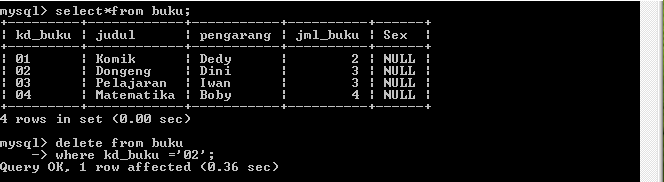 Hapuslah Kode buku dengan nomor 002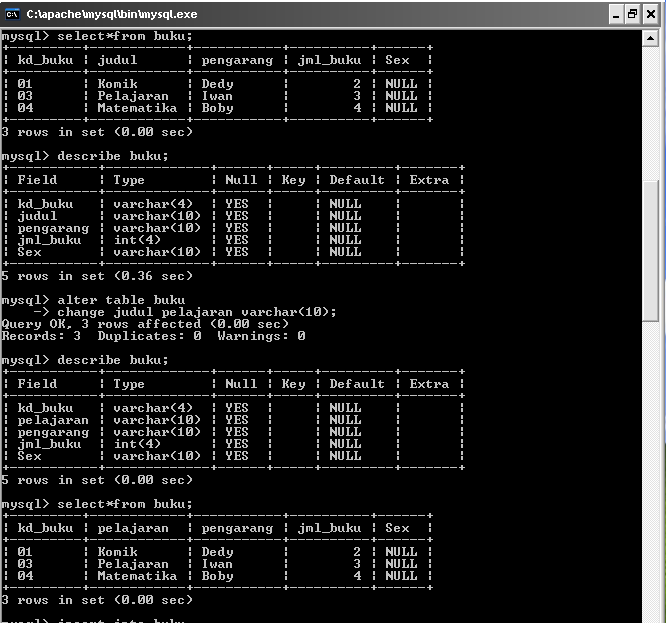 Ubah Lah judul Buku pelajaran dengan kata pelajaran											41Masukan Data dengan kode buku 002, judulnya fisika, jumlahnya 3,pengarangnya tina,sexnya perempuan.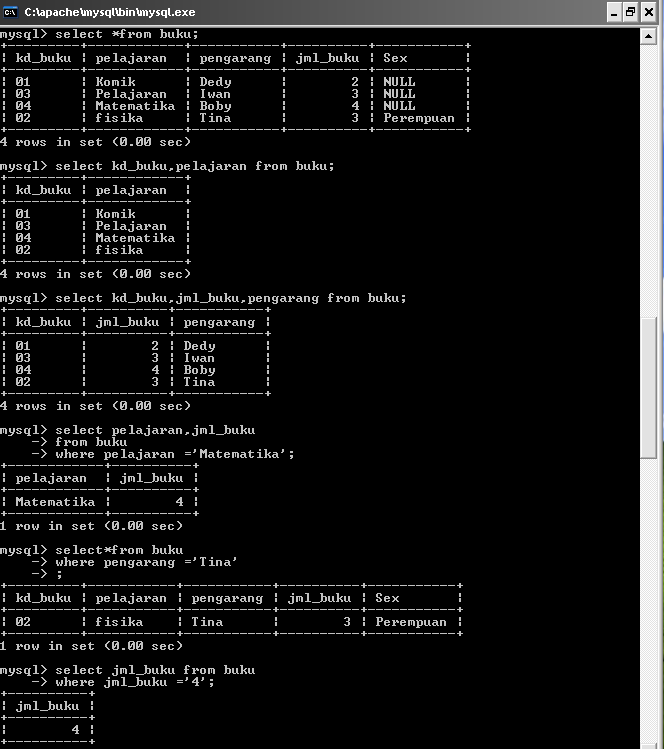 Tampilkan kd_buku,Judul buku dari table bukuTampilkan kd_buku, Jumlah buku,Pengarang dari table bukuTampilkan Judul, Jumlah buku dari table buku yang mempunyai judul matematikaTampilkan Kd_buku, Judul,jumlah Buku, Pengarang, dari table buku yang mempunyai sexTampilkan Jumlah buku dari table buku yang bernilai 4Buat Database dengan Nama Mobil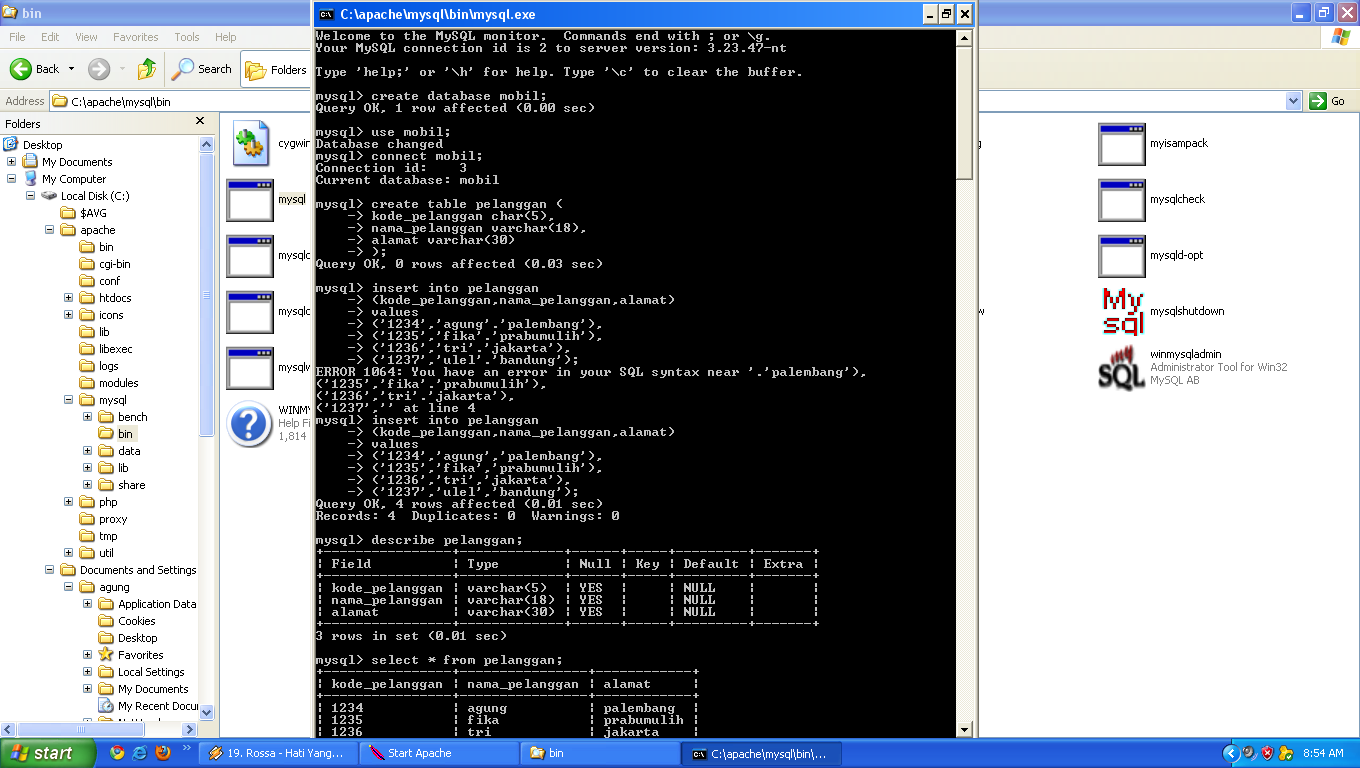 											42Buat Tabel dengan Nama PelangganMelihat TabelMelihat Isi Tabel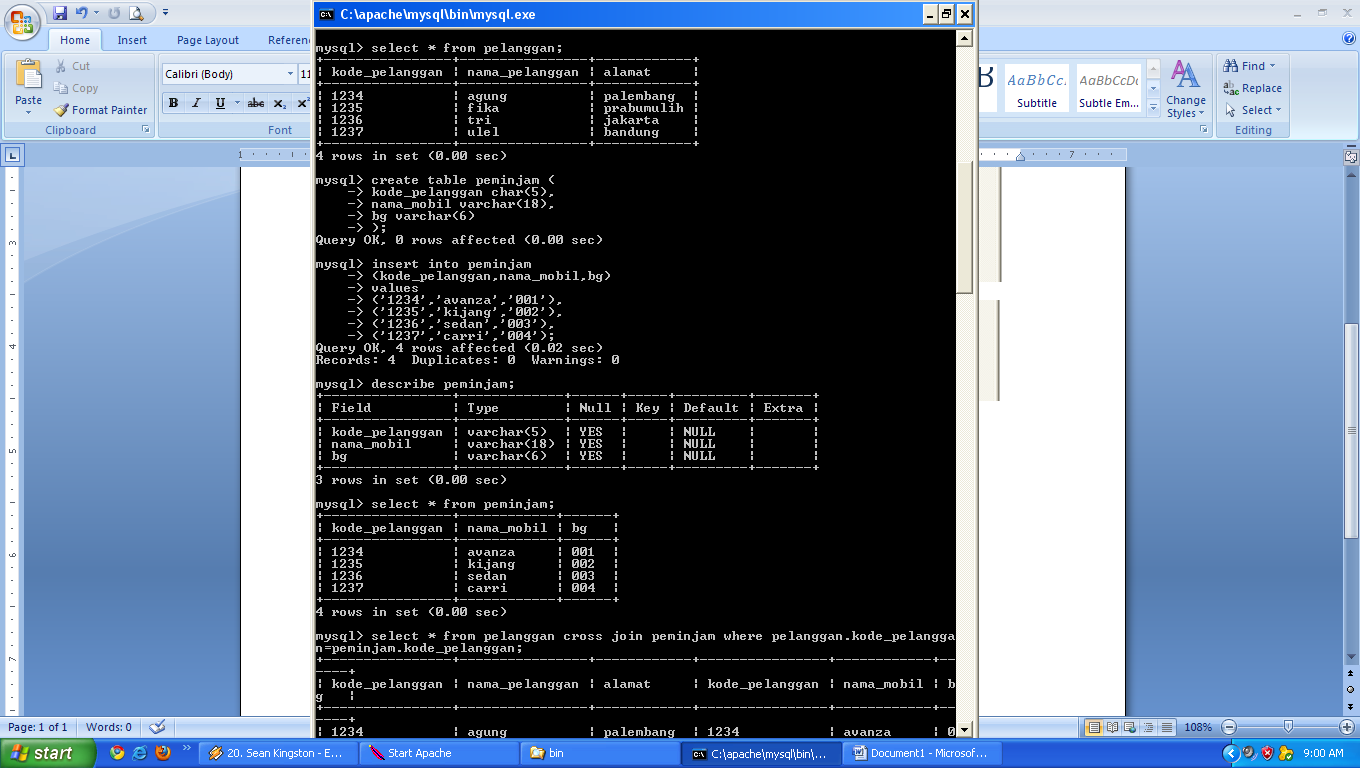 Buat Tabel Kedua dengan Nama PeminjamMelihat TabelMelihat Isi tabel																							43BAB 9	RELASI ANTAR TABLE9.1 CROSS JOIN	Ketikan parintah Cross join untuk menampilkan data dari dua table yang ada pada database mobil ;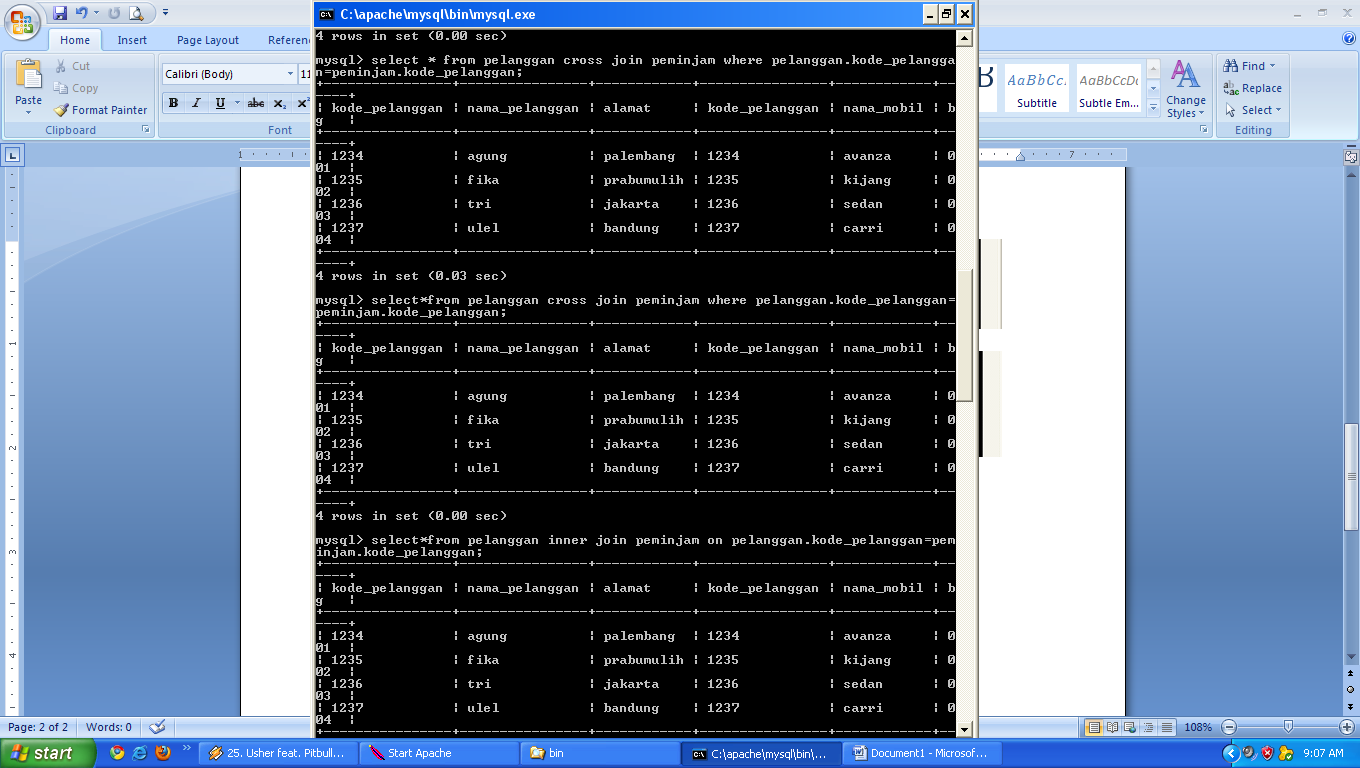 9.2 INNER JOIN	Sama seperti cross join namun penggunaan kondisi lebih diutamakan, apabila tidak di tulis maka perintah akan error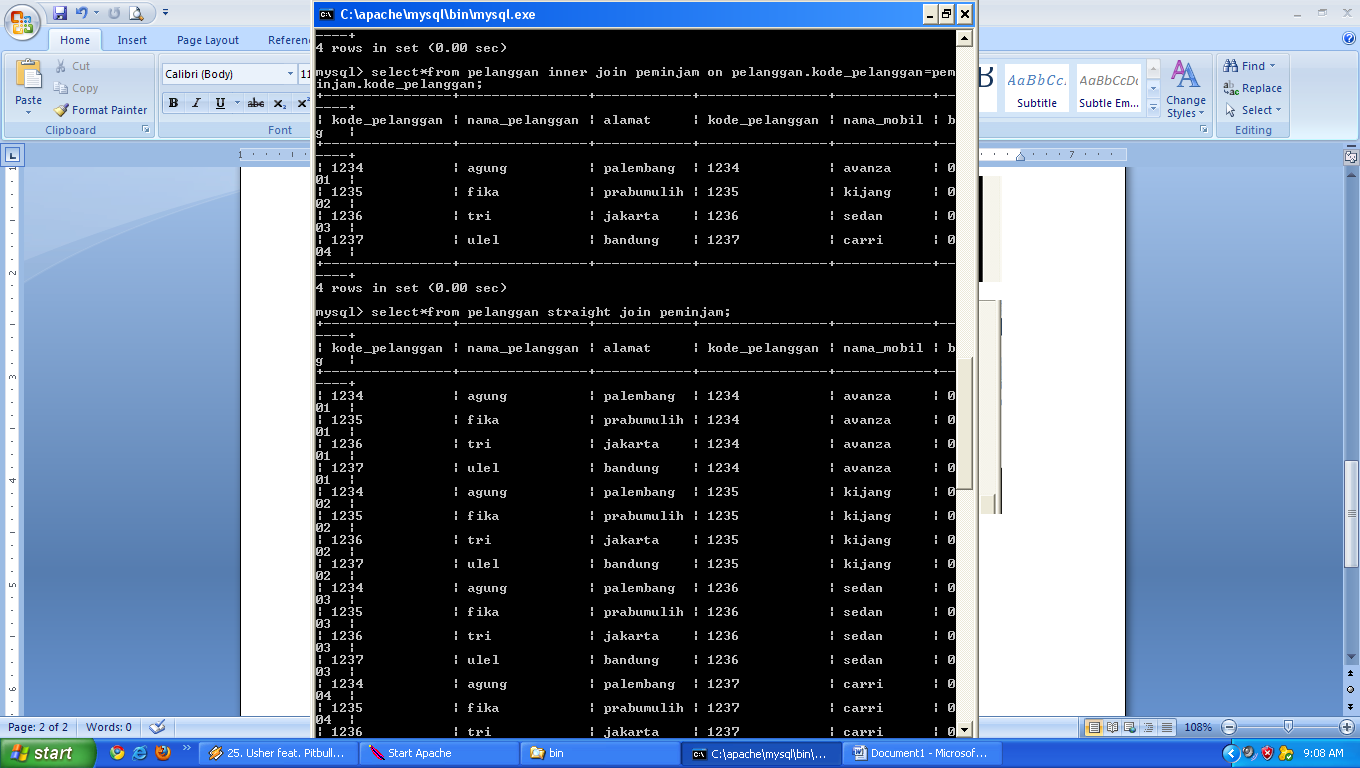 												449.3 STRAIHGT JOIN	Pada straight join tidak dikenal klausa where untuk menyatakan kondisi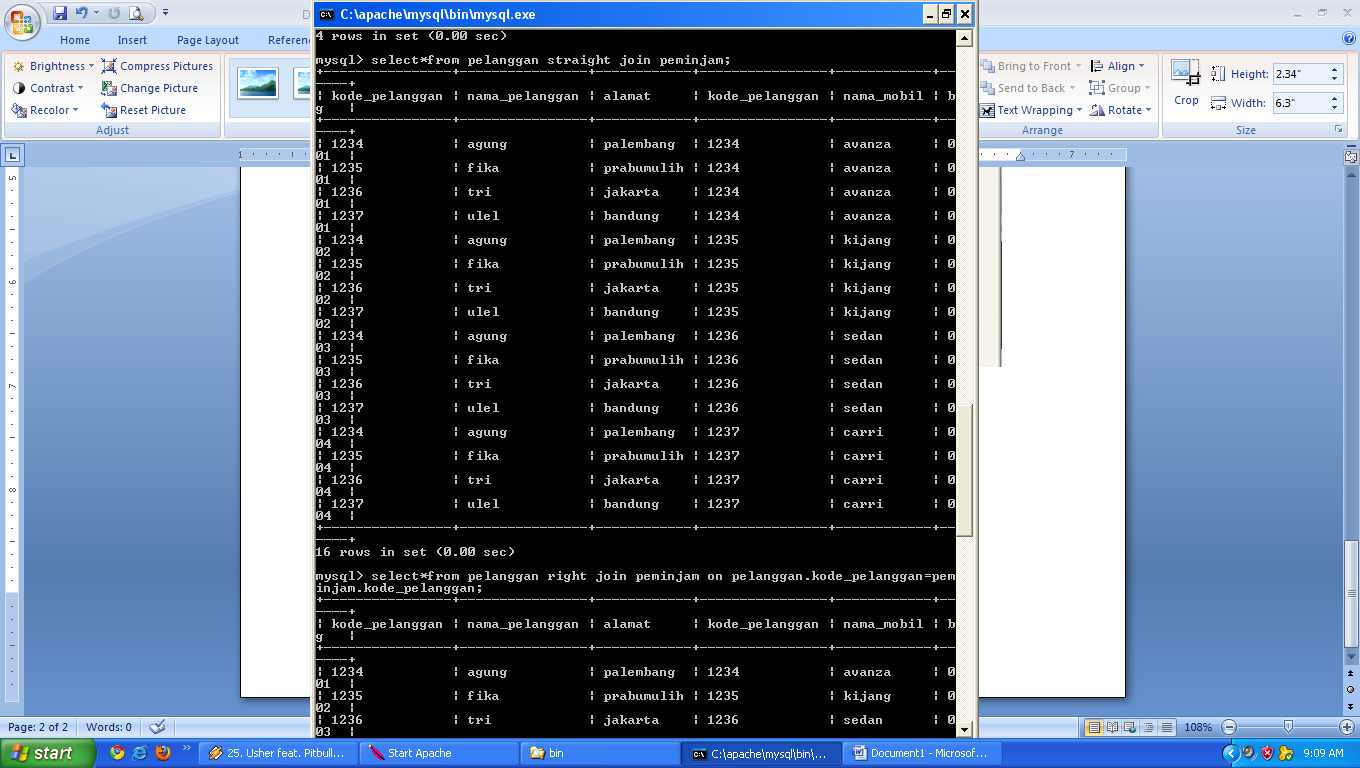 9.4 RIGHT JOIN	Menampilkan table disebelah kanan dengan nilai null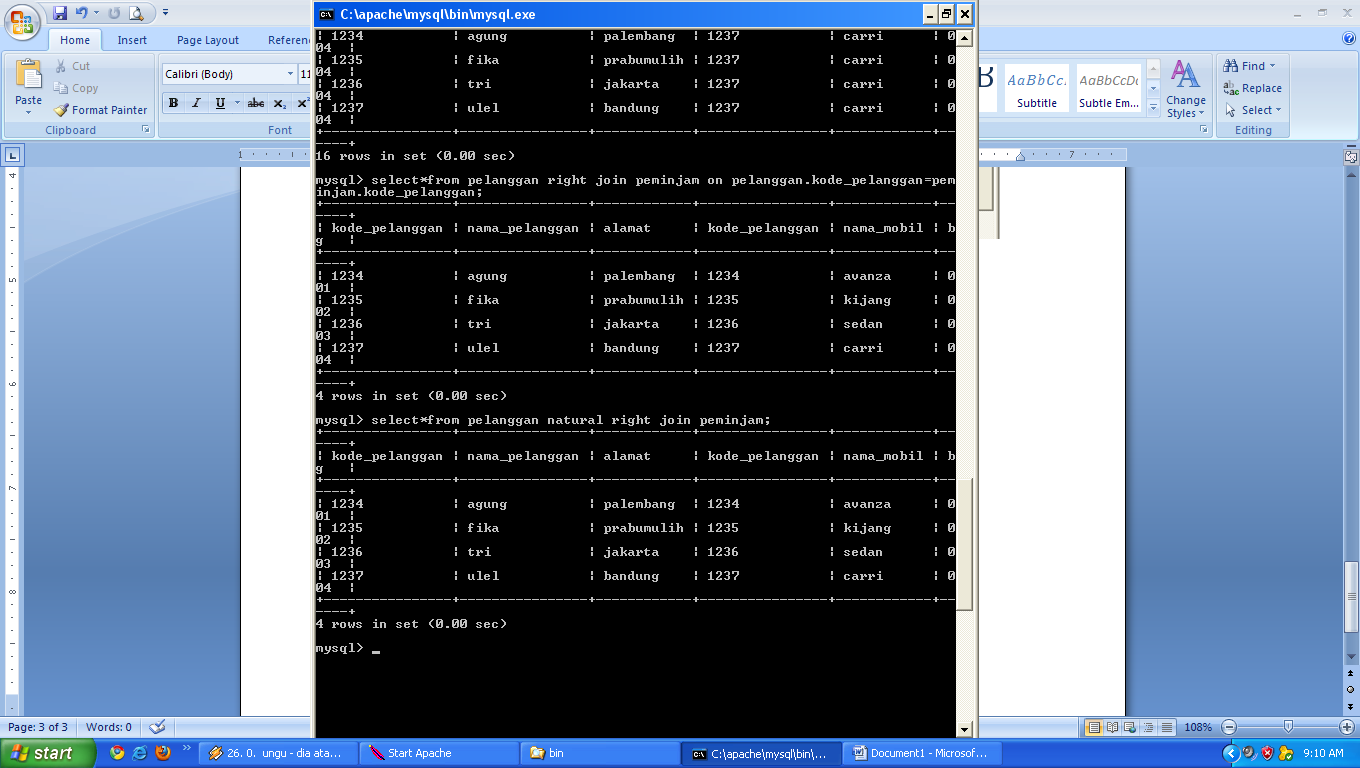 												459.5  NATURAL RIGHT JOIN	Hampir sama dengan right join												46Latihan 5Buatlah Desain database berikut ini Tabel PasienTabel DokterTampilkan Nama yang Noregnya = 3456Tampilkan alamat dan tanggal Masuk yang bernama DeriTampilkan Sex dan noreg yang no teleponnya 071123567Tampilkan cross join dari tabel hubungan antara tabel pasien dan tabel dokterTampilkan Stright joinTampilkan Natural Right joinTampilkan innr join dari tabel hubungan antara tabel pasien dengan tabel dokter47JAWABAN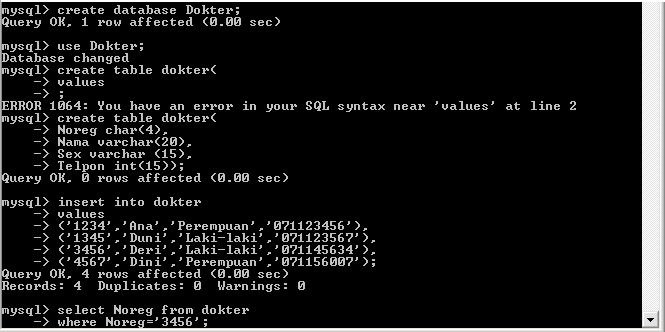 												48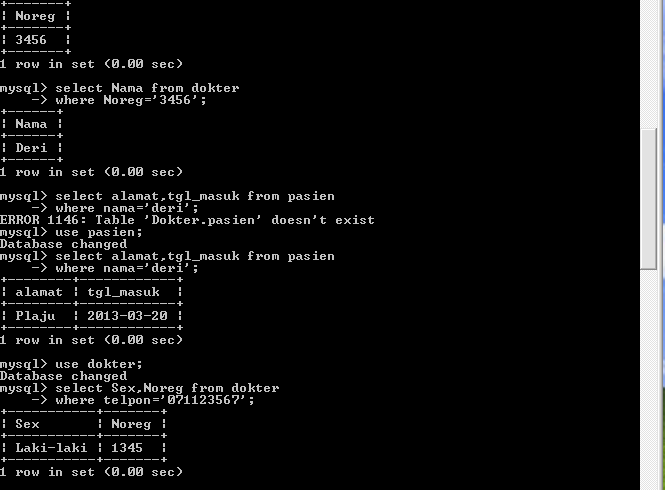 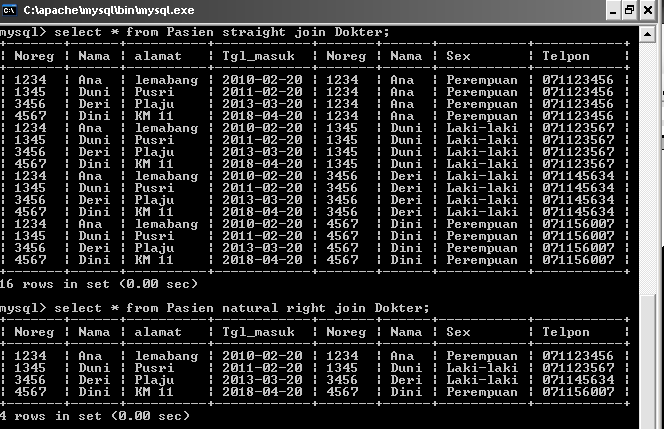 												49Latihan 6Buatlah desain databaseTable faktur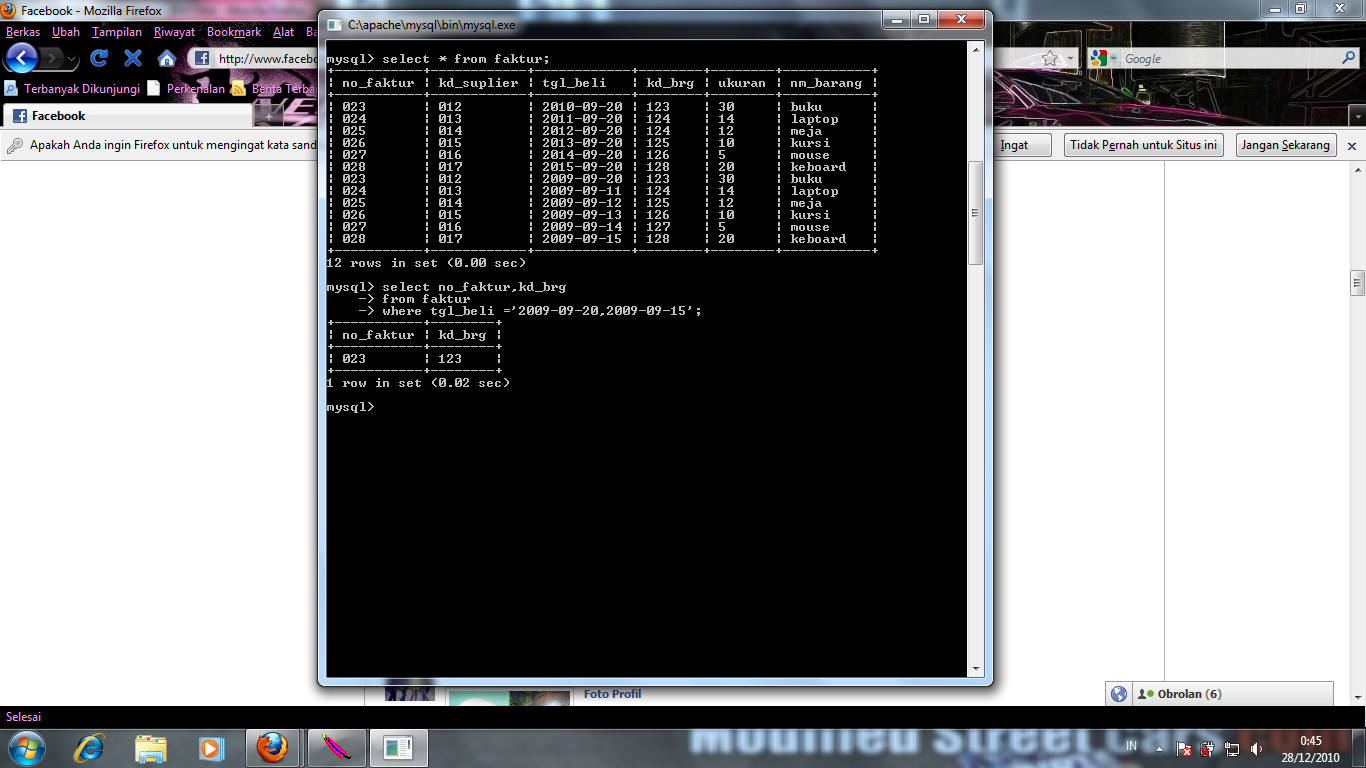 Tampilkan no_faktur dan kode_barang yang tanggal belinya dari tahun 2009-09-10 sampai 2009-09-15Tampilkan nama barang yang berawalan” M”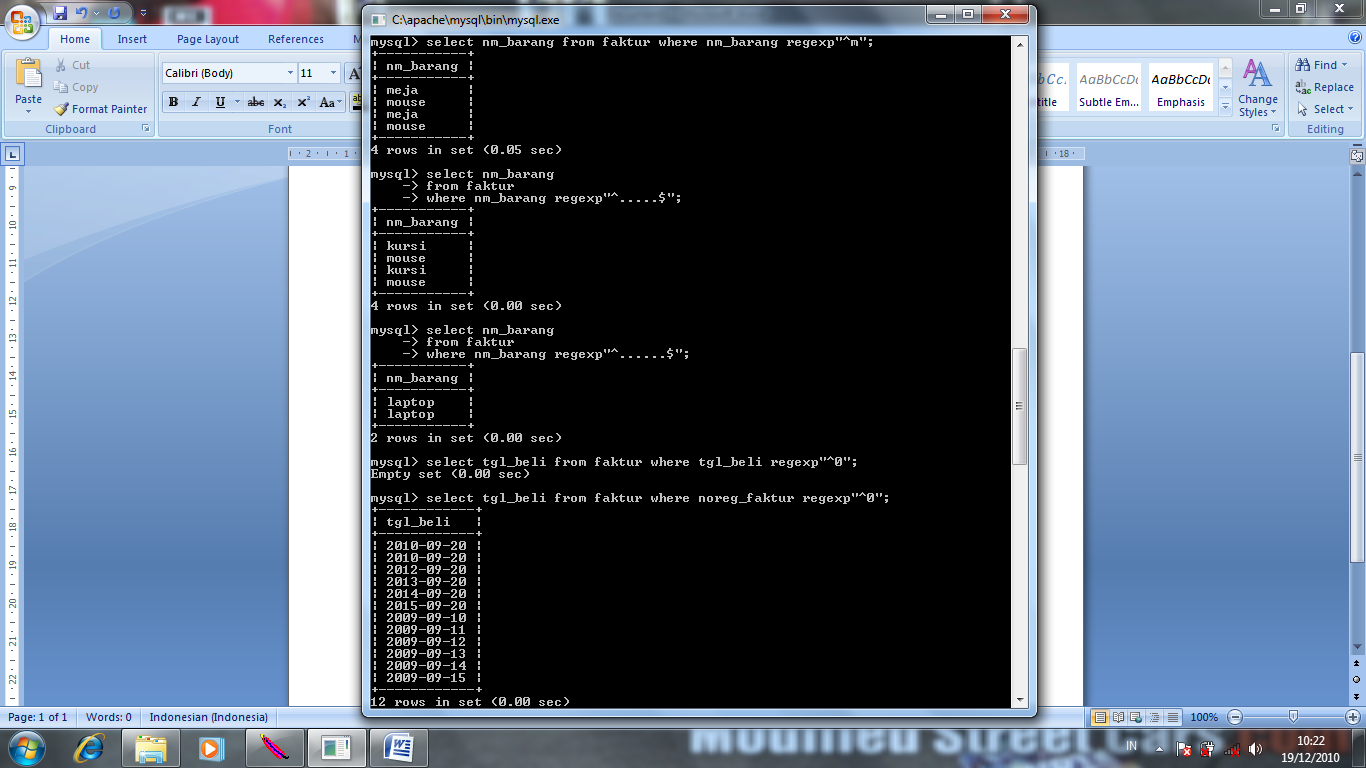 Tampilkan nama barang yang mempunyai  6 karakterTampilkan tanggal beli yang no fakturnya berawalan = 0											50Hapuslah no faktur ,kode barang ,tanggal beli, kode suplier, ukuran , nama barang, yang tanggal belinya 2010-09-20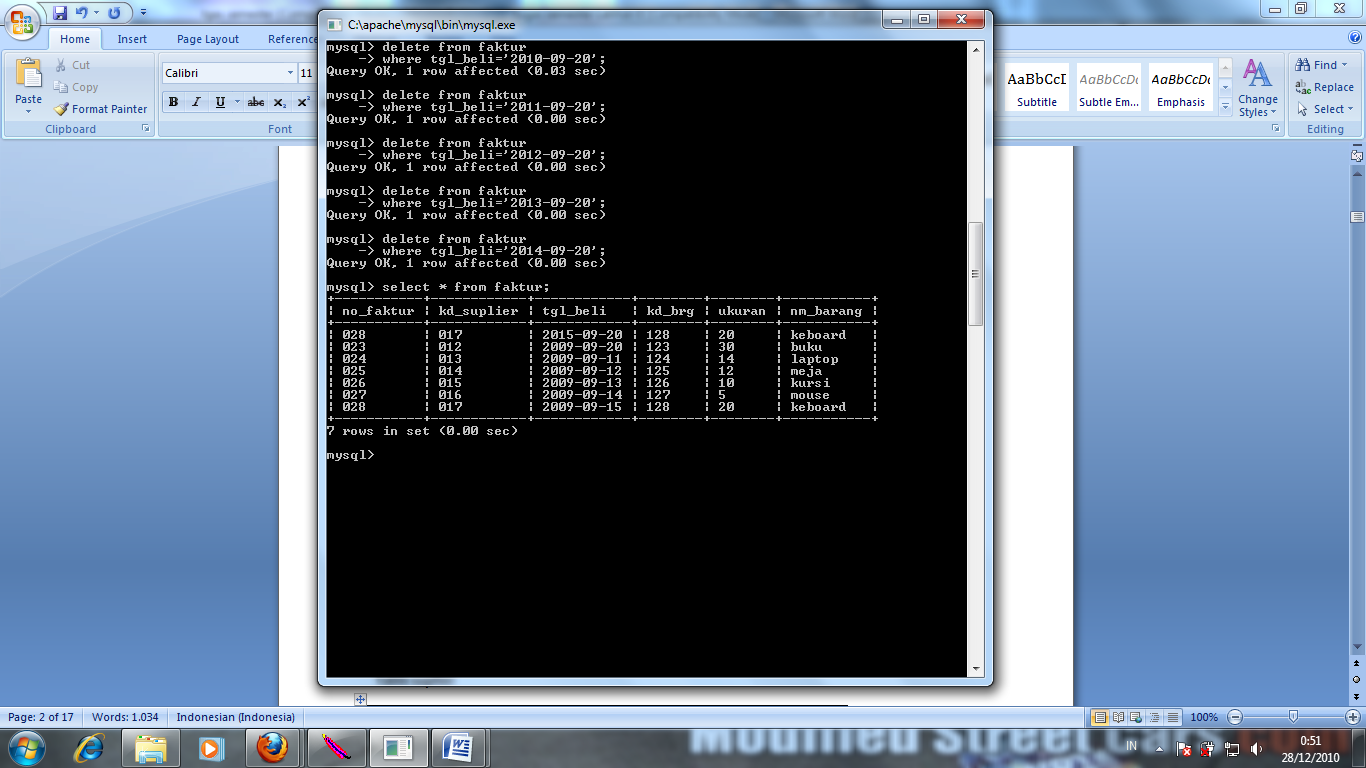 Hapuslah no faktur ,kode barang ,tanggal beli, kode suplier, ukuran , nama barang, yang tanggal belinya 2011-09-20Hapuslah no faktur ,kode barang ,tanggal beli, kode suplier, ukuran , nama barang, yang tanggal belinya 2012-09-20Hapuslah no faktur ,kode barang ,tanggal beli, kode suplier, ukuran , nama barang, yang tanggal belinya 2013-09-20Hapuslah no faktur ,kode barang ,tanggal beli, kode suplier, ukuran , nama barang, yang tanggal belinya 2014-09-20Tampilkan semua data yang masih ada tersisa												51Table suplier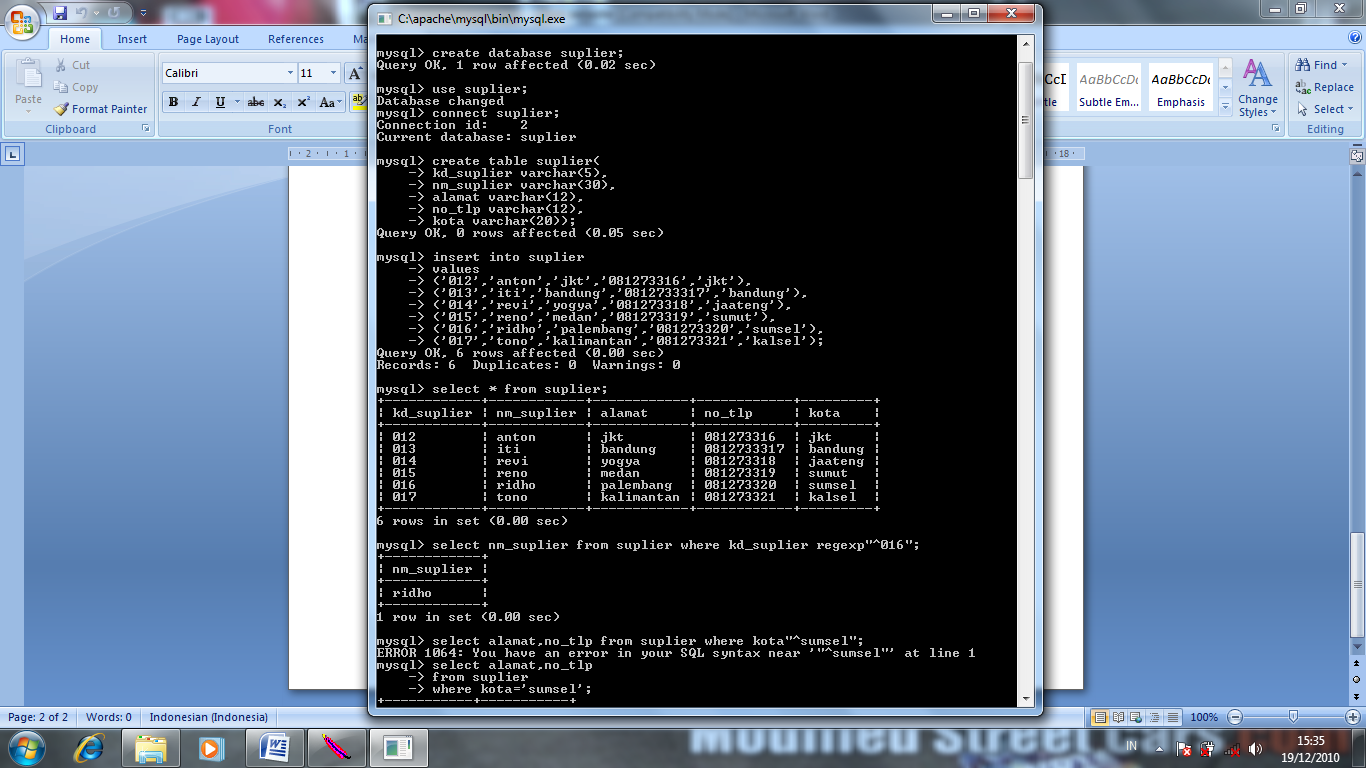 Tampilkan nama suplier yang kode_supliernya =01Tampilkan alamat,no_tlp yang kotanya = sumsel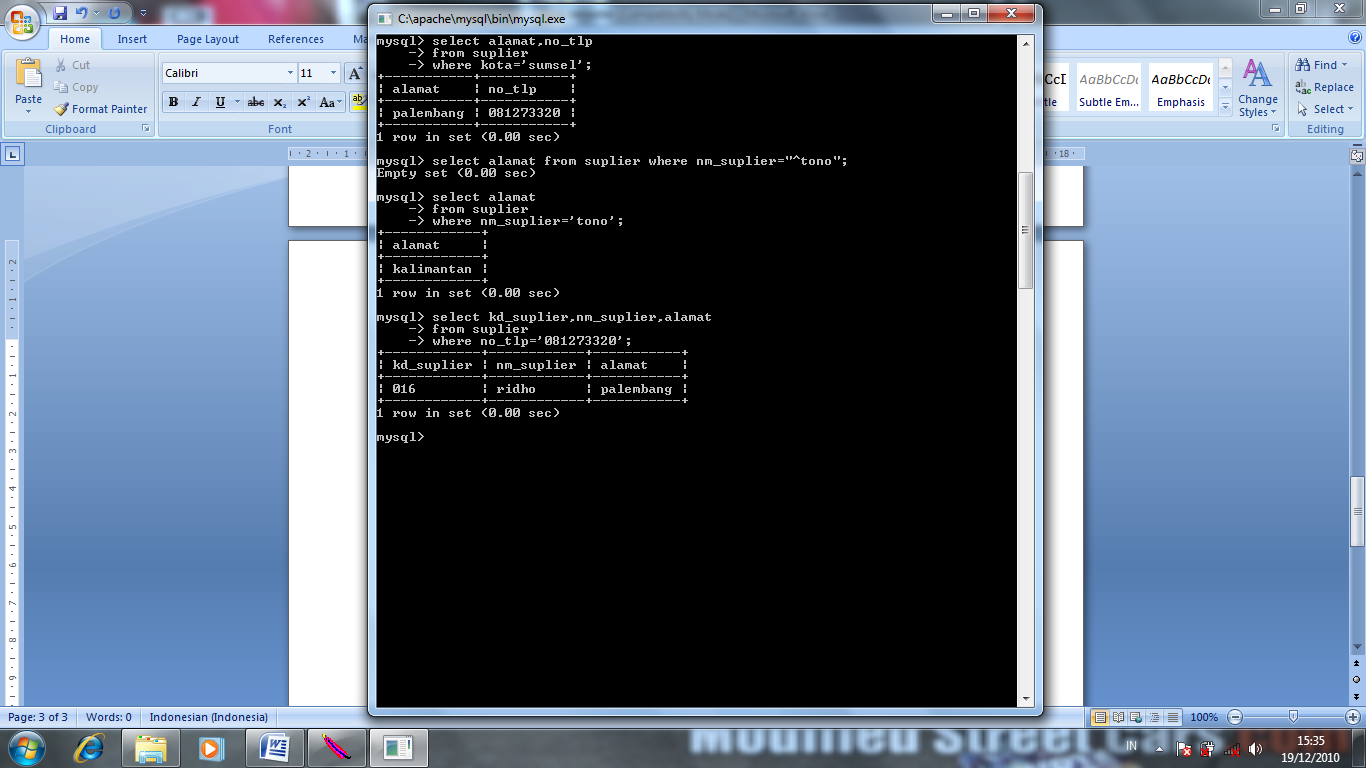 Tampilkan alamat yang nama_supliernya = tonoTampilkan kd_suplier , nm suplier dan alamat yang no tlp = 081273320											52Table barang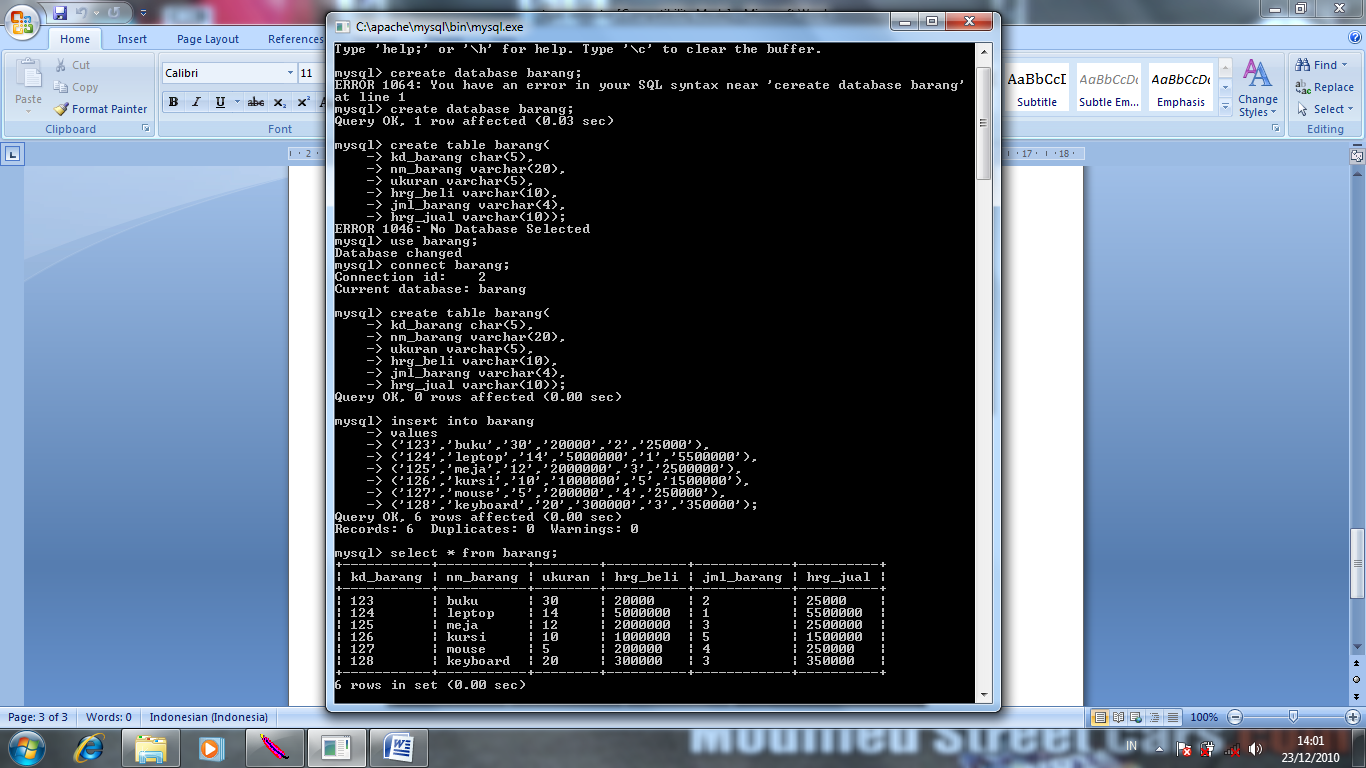 Tampilkan kd_barang,ukuran , harga_jual yang jumlah barangnya = 3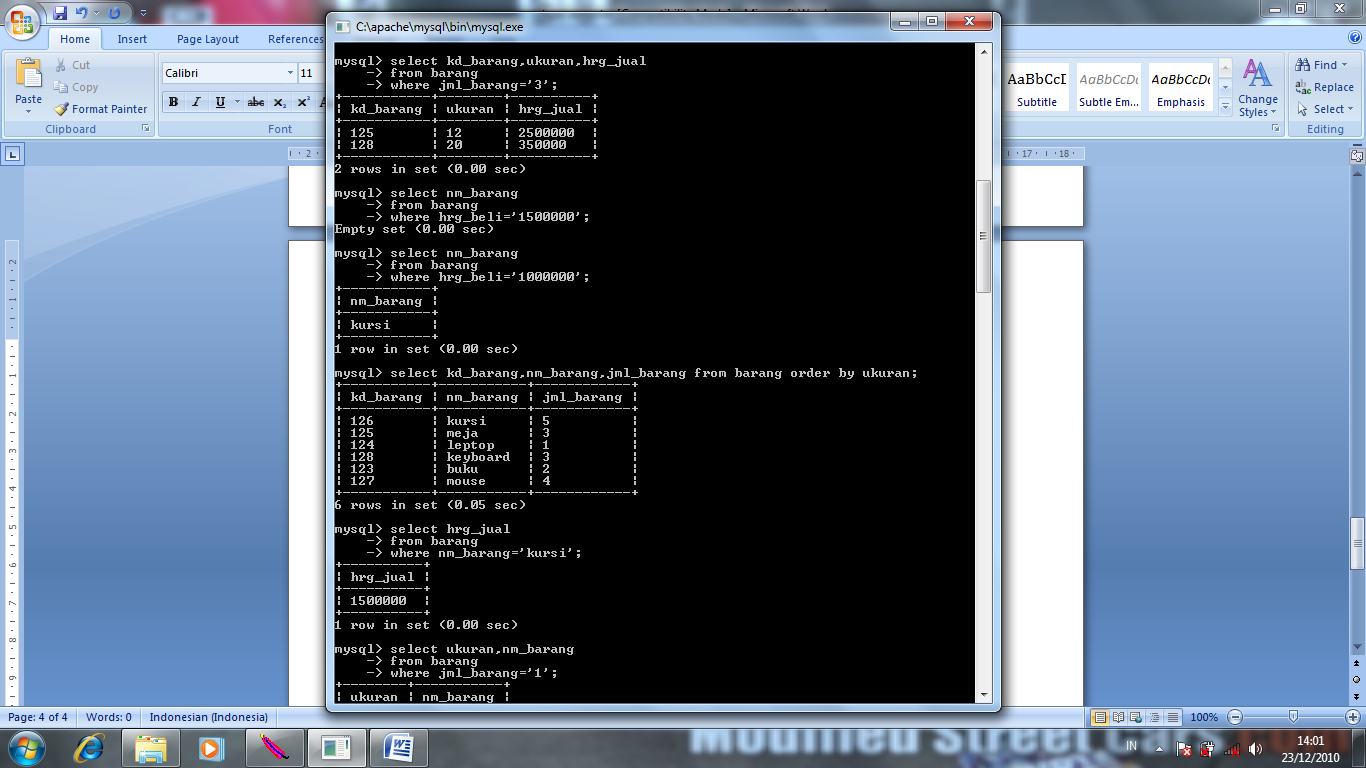 Tampilkan nm_barang yang harga belinya = 1000000Tampilkan kd_barang, nm_barang, jumlah barang yang ukurannya secara ascendingTampilkan harga jual yang nama barang nya kursi Tampilakan ukuran dan nama barang yang jumlah barngnya 1 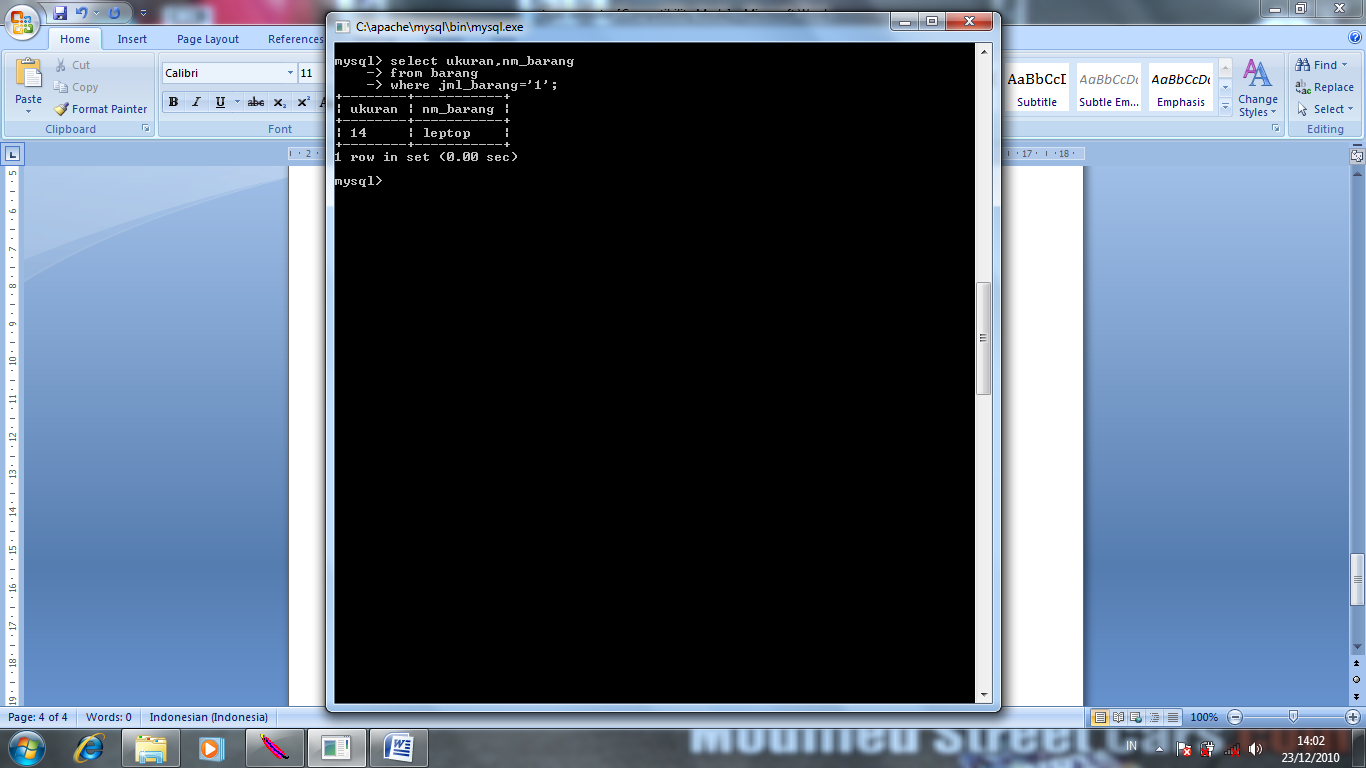 53Table nota 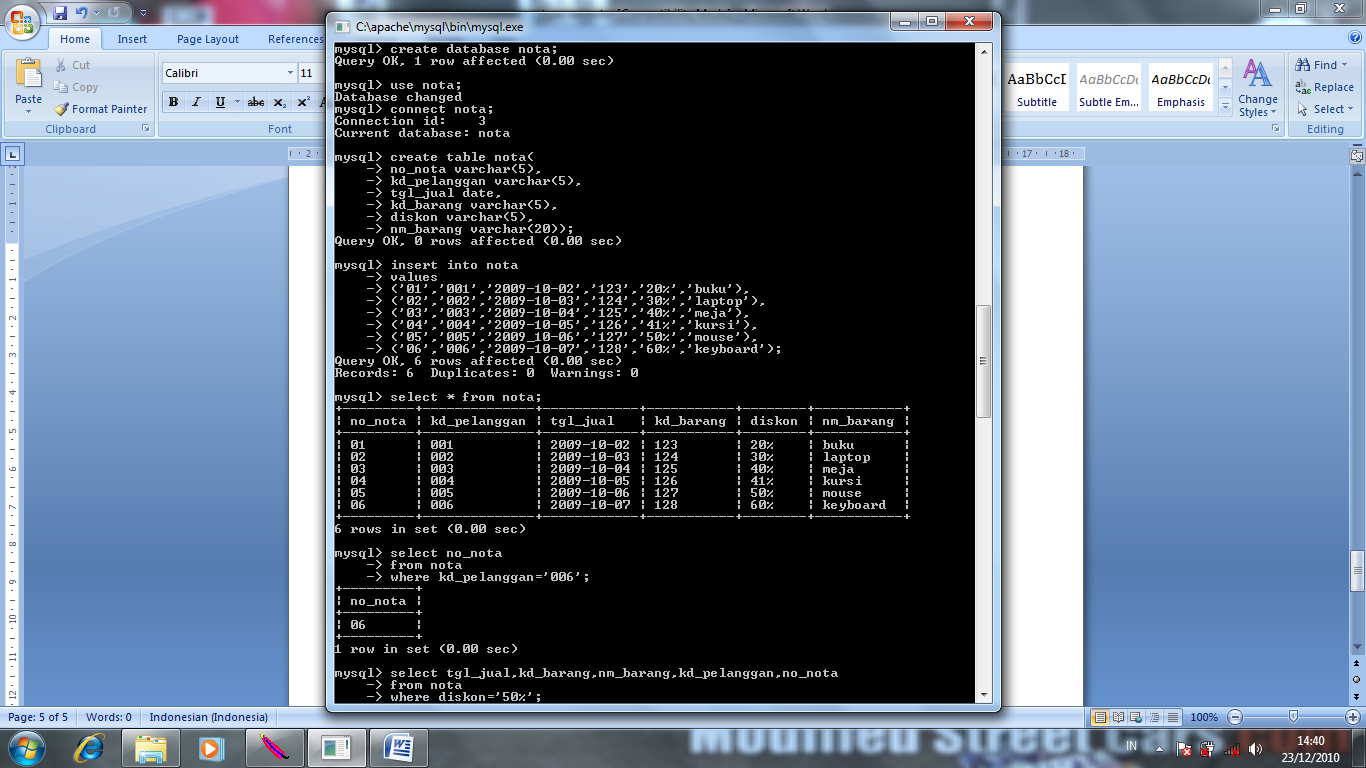 Tampilkan no_nota  yang kode pelanggan 006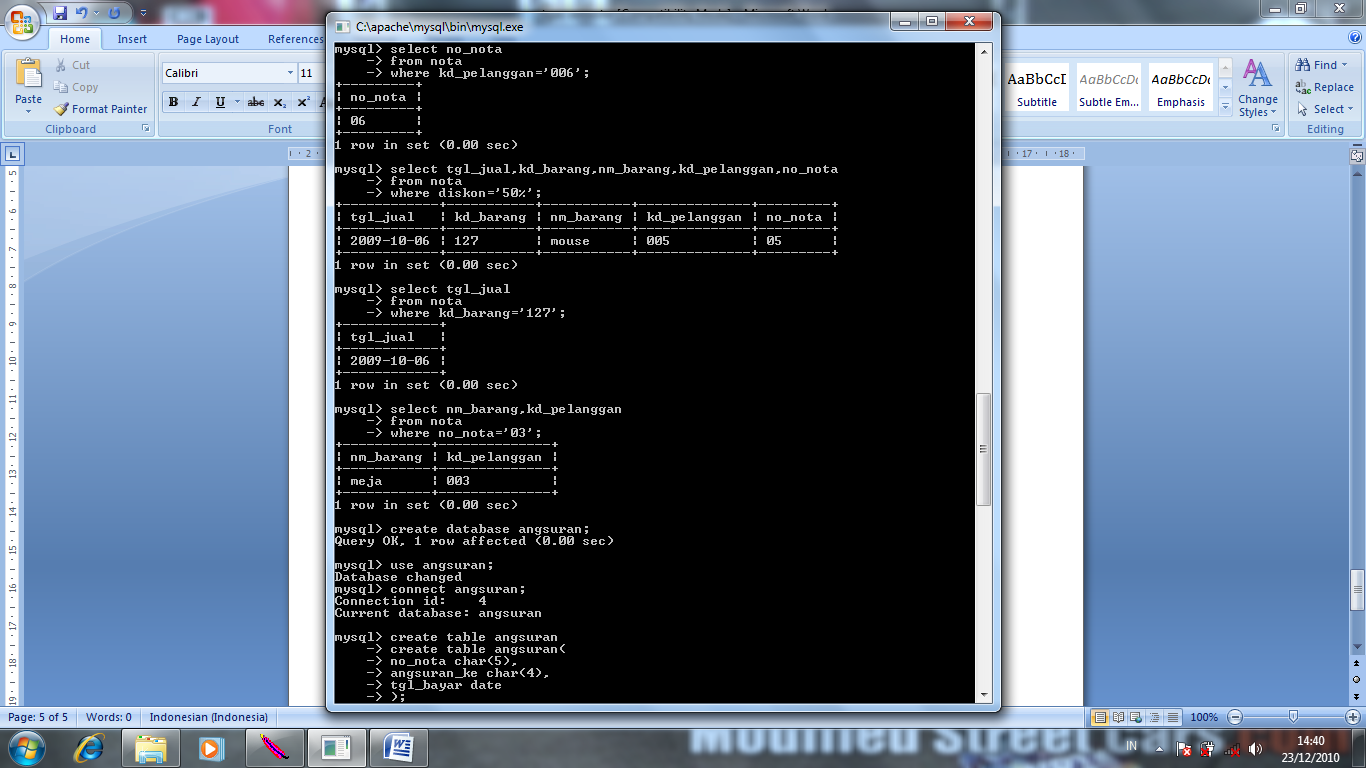 Tampilkan tgl_jual, kd_barang, nama_barang , kd_pelanggan , no_nota  yang diskonnya mencapai 50%Tampilakan tgl jual yang kd_barangnya 127Tampilkan nm_barang,kd_pelanggan yang no_notanya = 03																								54Table angsuran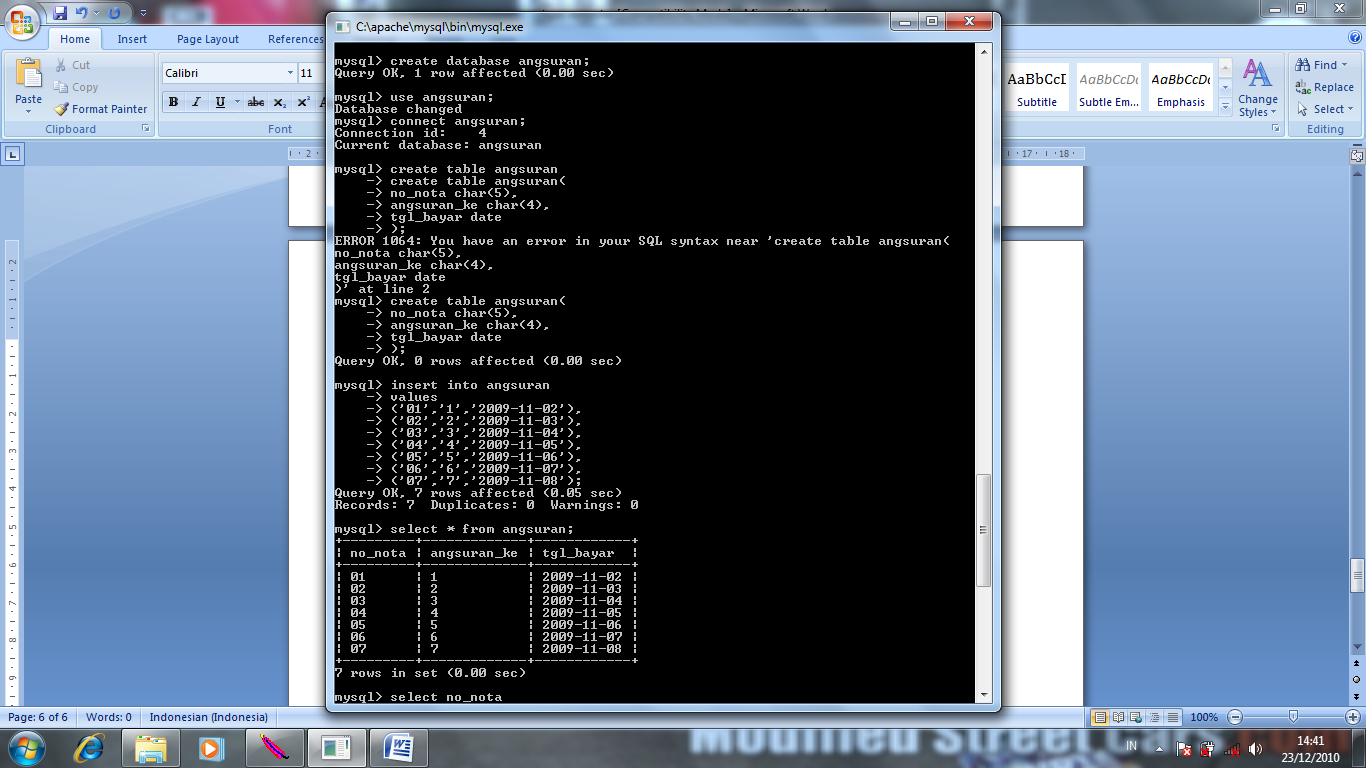 Tampilkan no_nota yang angsuran ke 7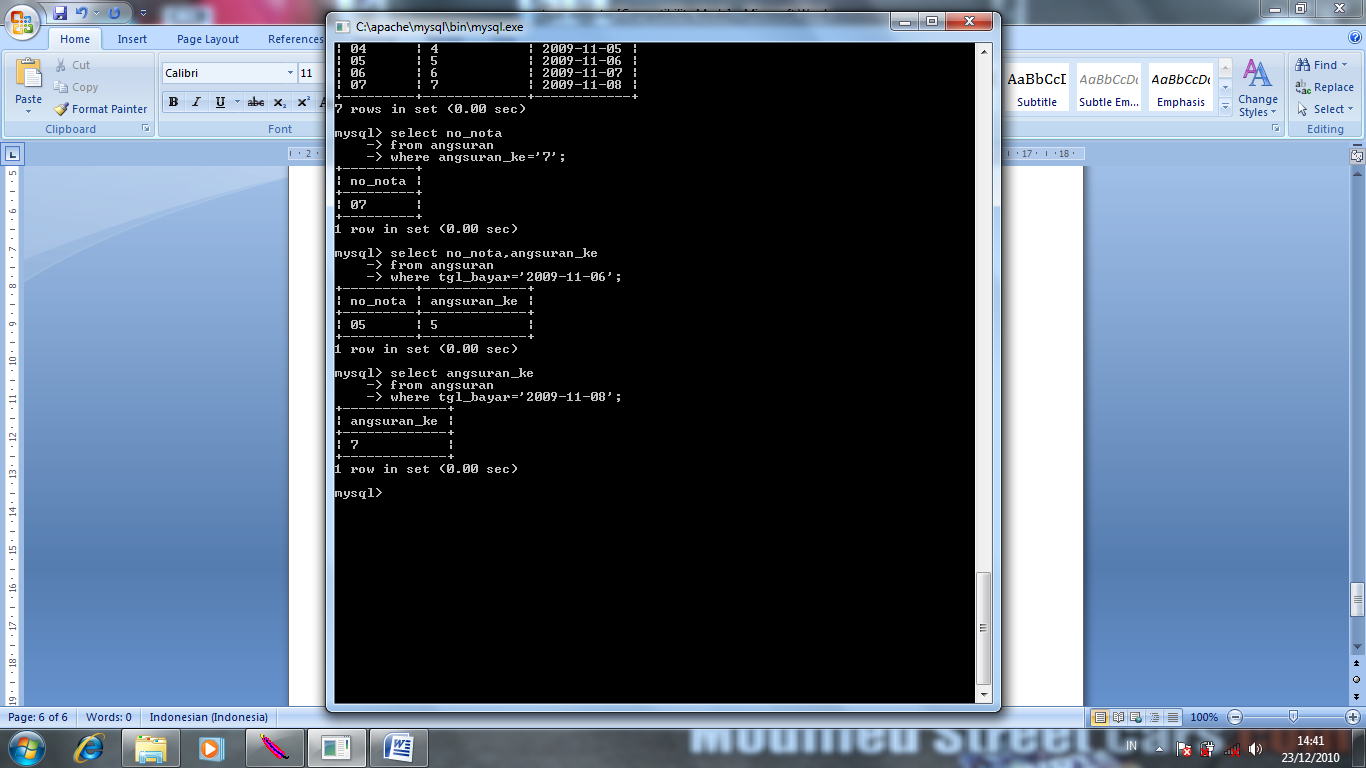 Tampilkan no_nota dan angsuran ke berapa jika tanggal bayarannya 2009-11-06Tampilkan angsuran ke berapa jika tanggal bayarnya 2009-11-08												55BAB 10	QUERYquery merupakan suatu proses yang digunakan untuk melakukan penyajian data dari database berdasarkan suatu criteria tertentu,tidak hanya mengambil data dari satu tabelperintah melakukan query adalah perintah select seperti halnya pada saat kita melakukan pembacaan tabel hasil penambahan dengan insert.kondisi dituliskan dengan menambahkan klausa,where setelah perintah selectdapat dinyatakan denganwhere nama kolom like suatu nilai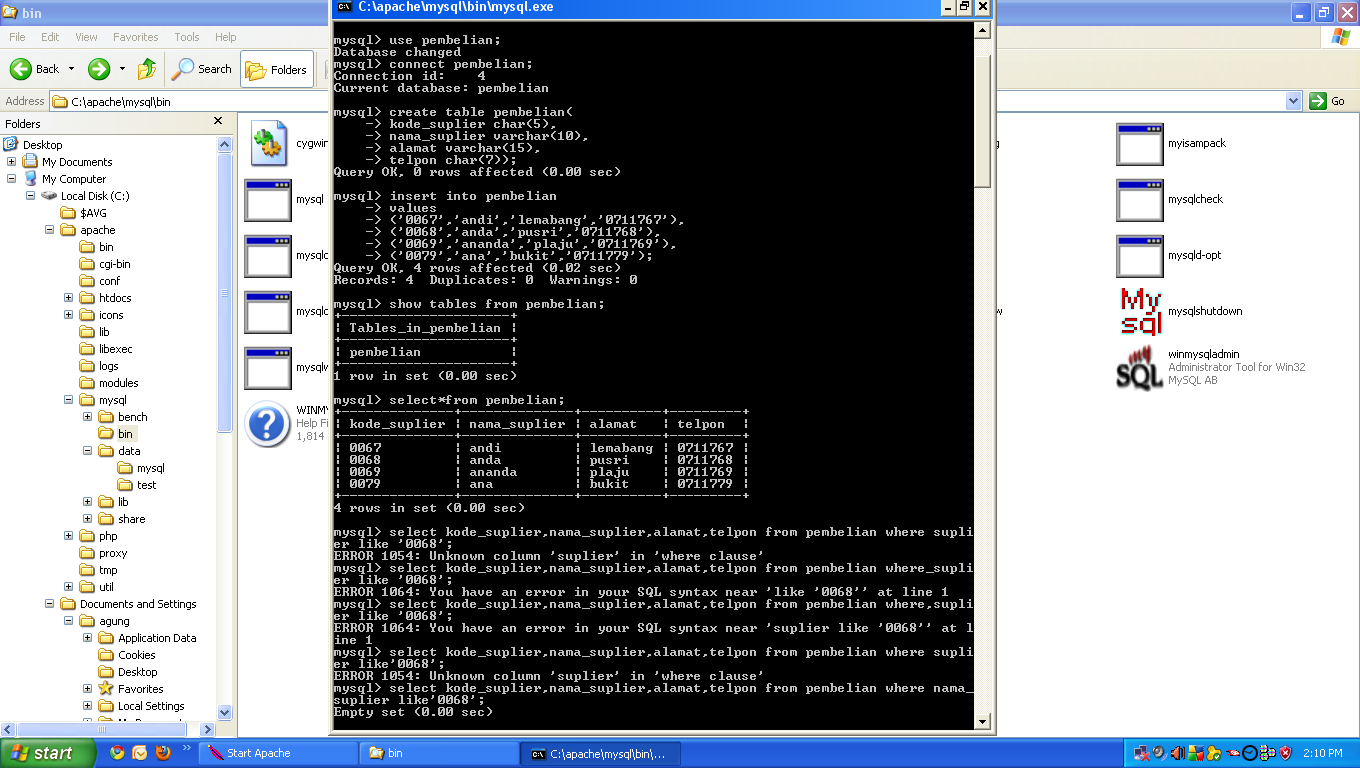 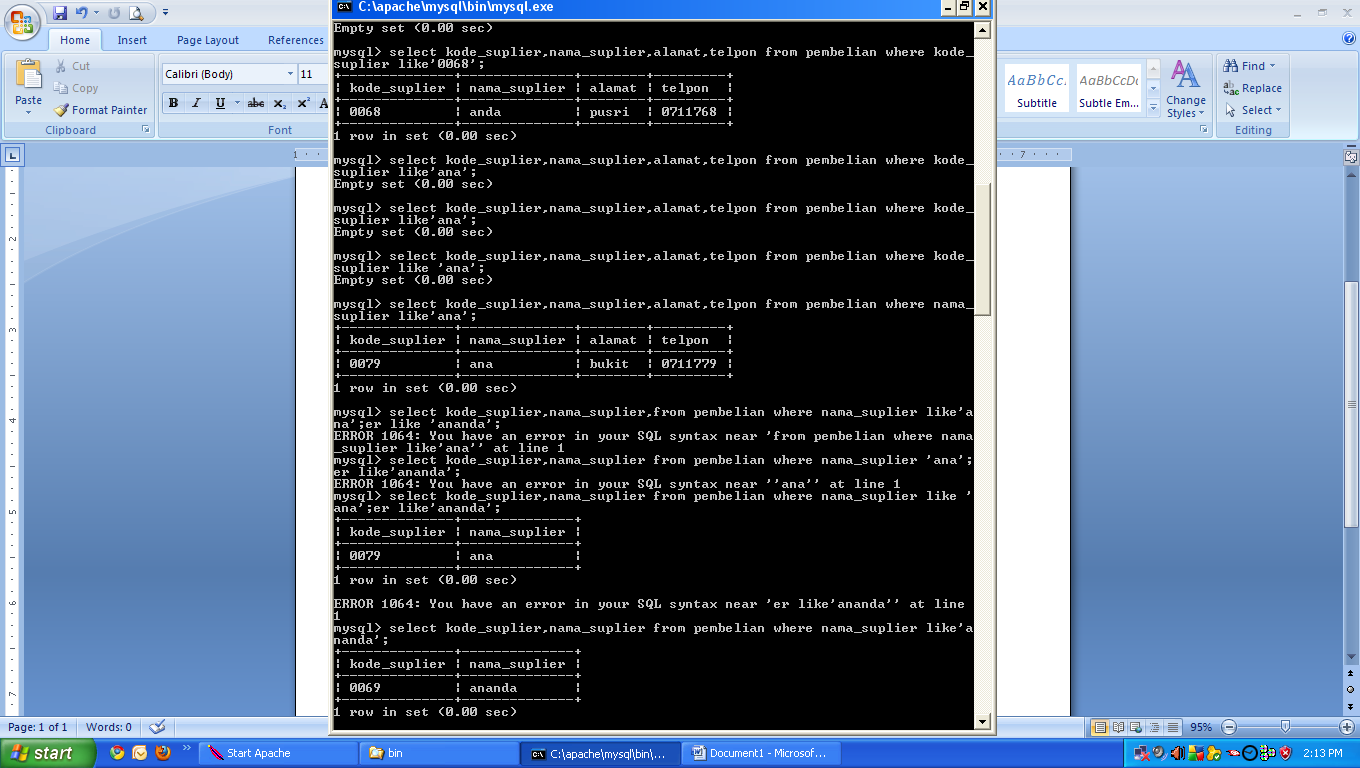 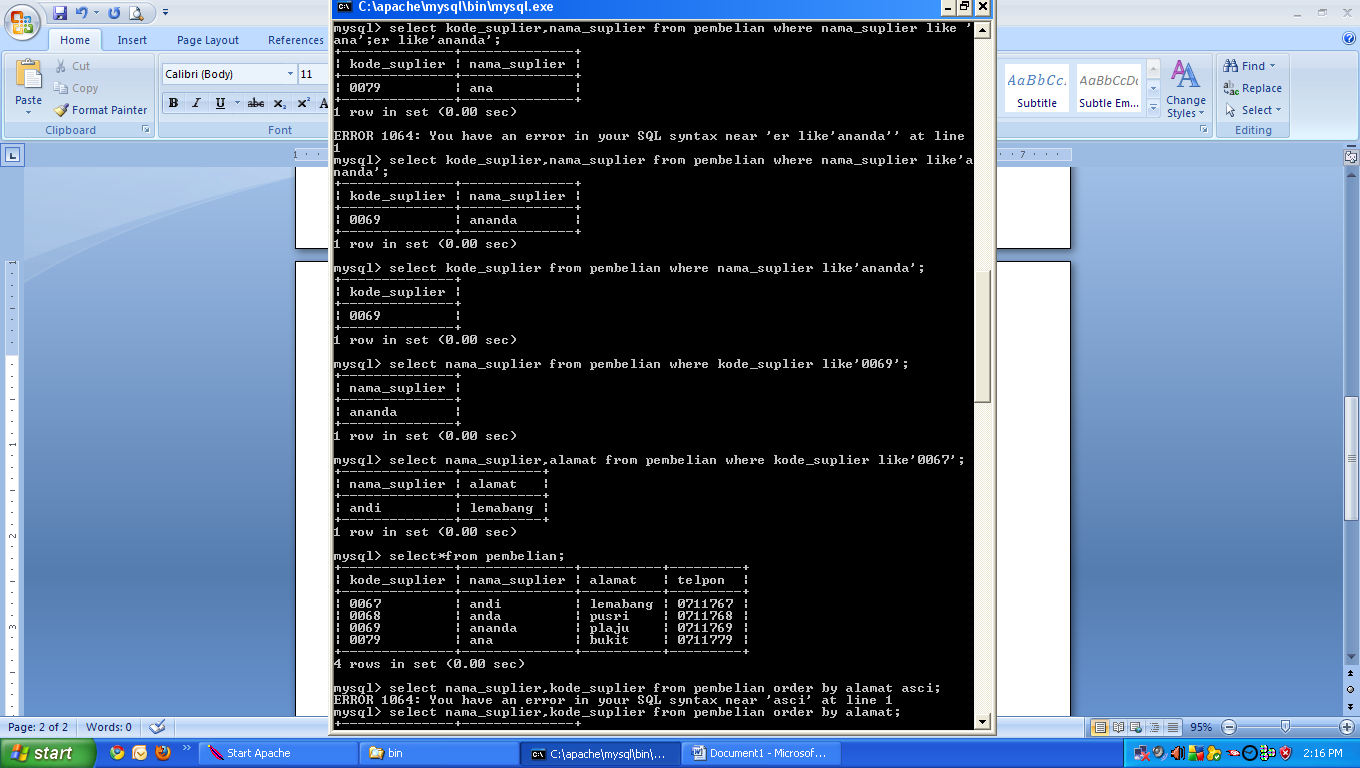 BAB 11	operator pada basis dataOPERATOR PRECEDENCEORDER(PENGURUTAN SORT) SECARA ASCENDING DAN DESSCENDINGdata sebelum di urutkansetelah diurutkan secara ascending dengan kunci alamat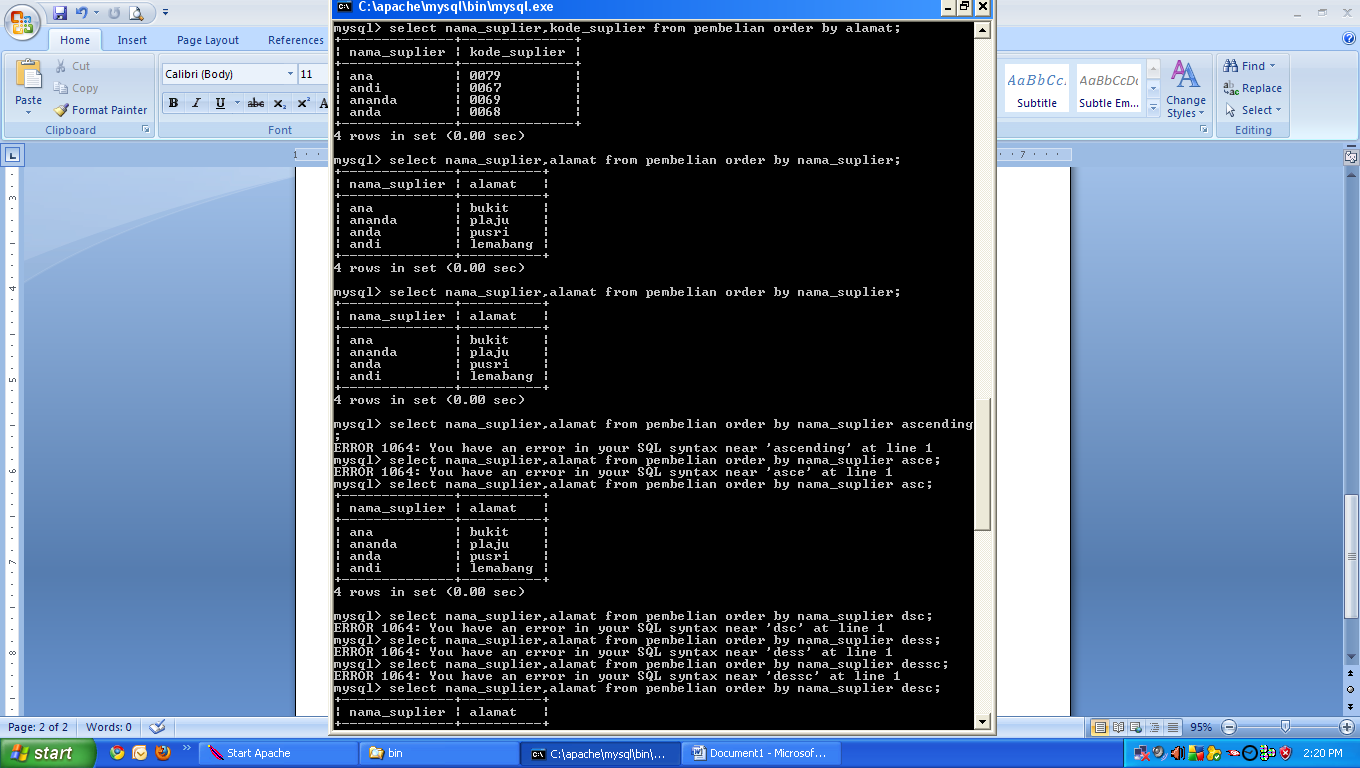 data diurutkan nama supplier,alamat dengan kunci nama supplier secara ascending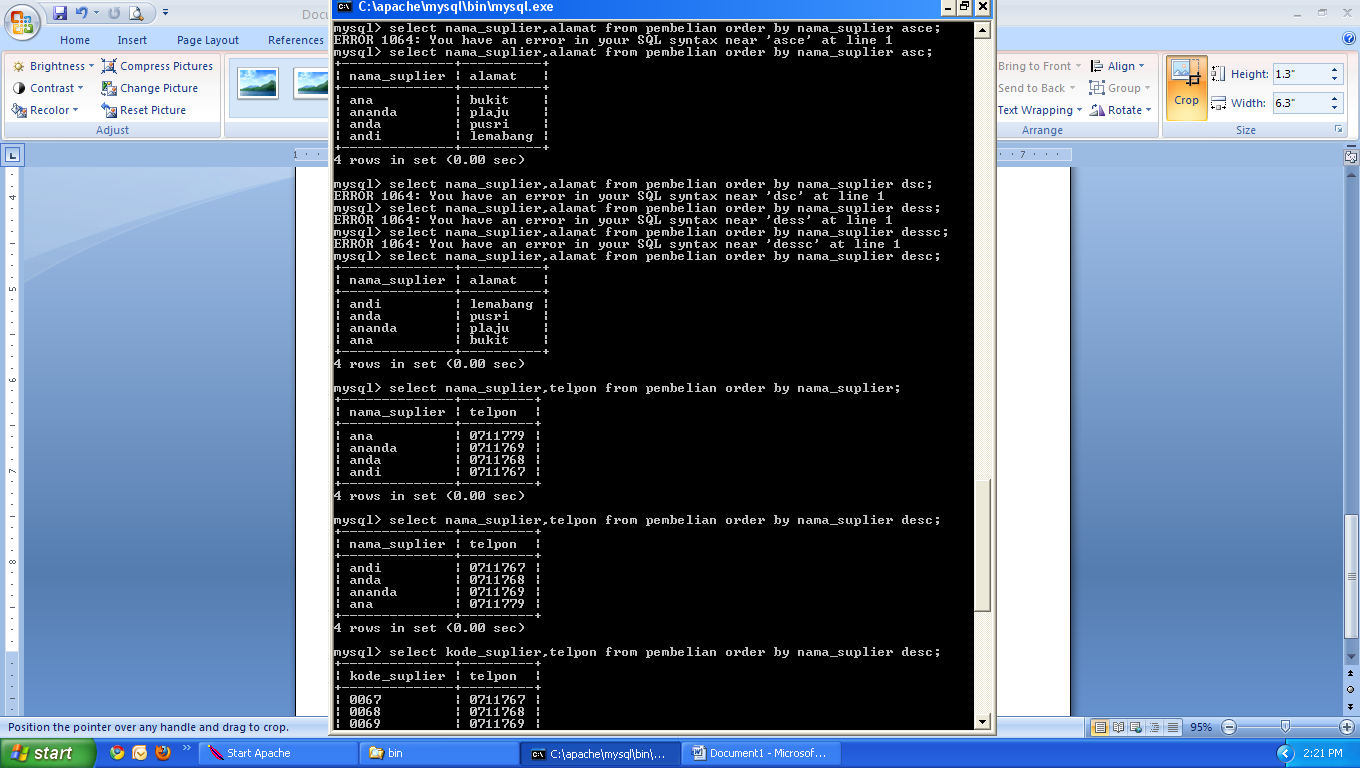 data diurutkan nama supplier,alamat dengan kunci nama supplier secara descendingdata diurutkan nama supplier,telpon dengan kunci nama supplier secara descending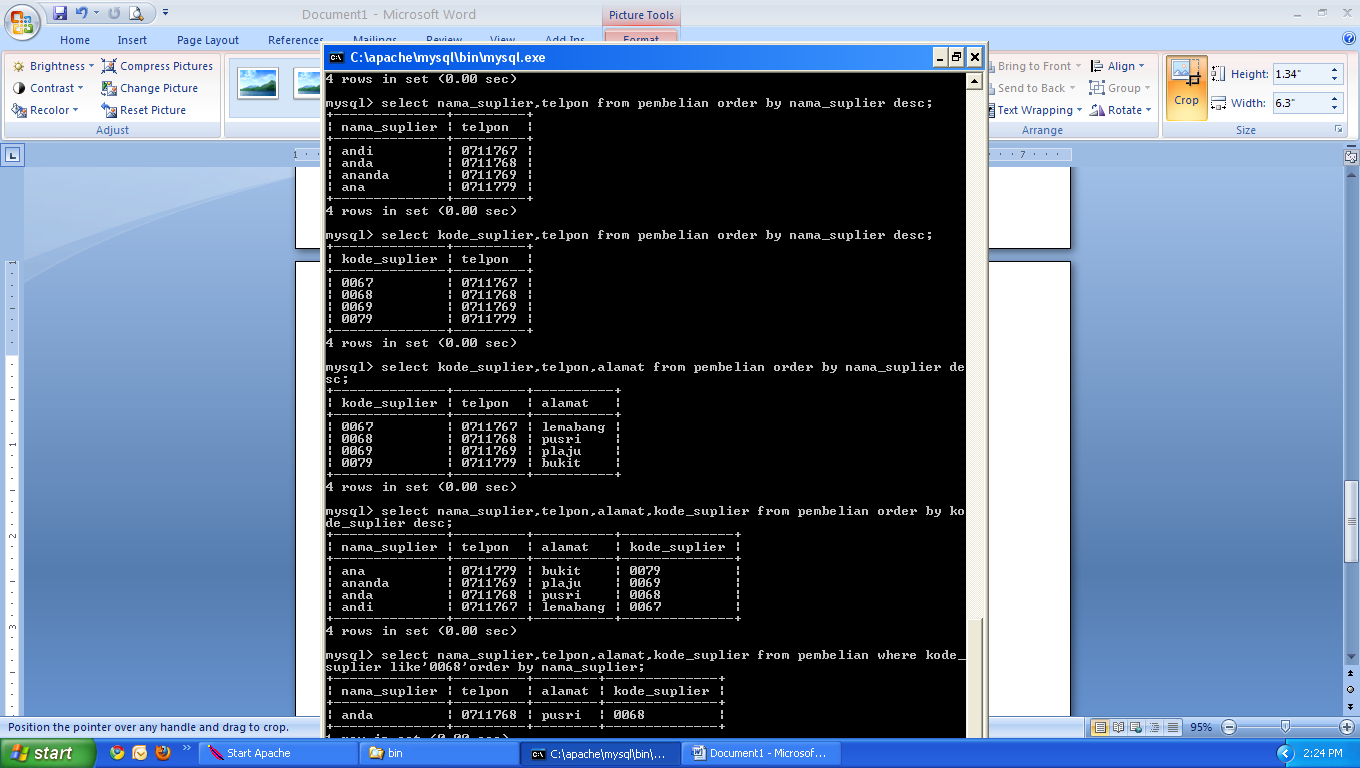 data diurutkan kode supplier,telpon dengan kunci nama supplier secara descending
data diurutkan kode supplier,telpon,alamat dengan kunci nama supplier secara descending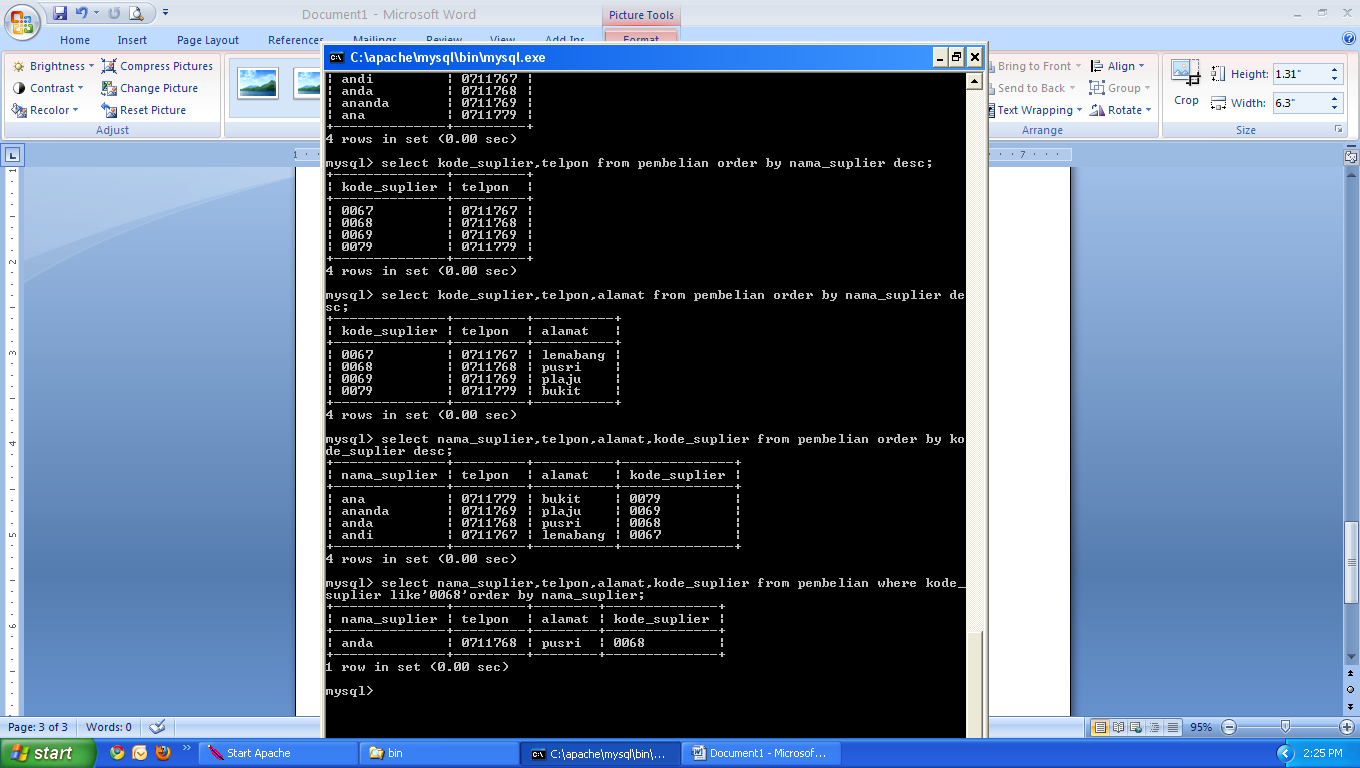 data diurutkan nama supplier,telpon,alamat,kode_suplier dengan kunci nama supplier secara descendingmengurutkan data dengan kondisi ORDER LIKE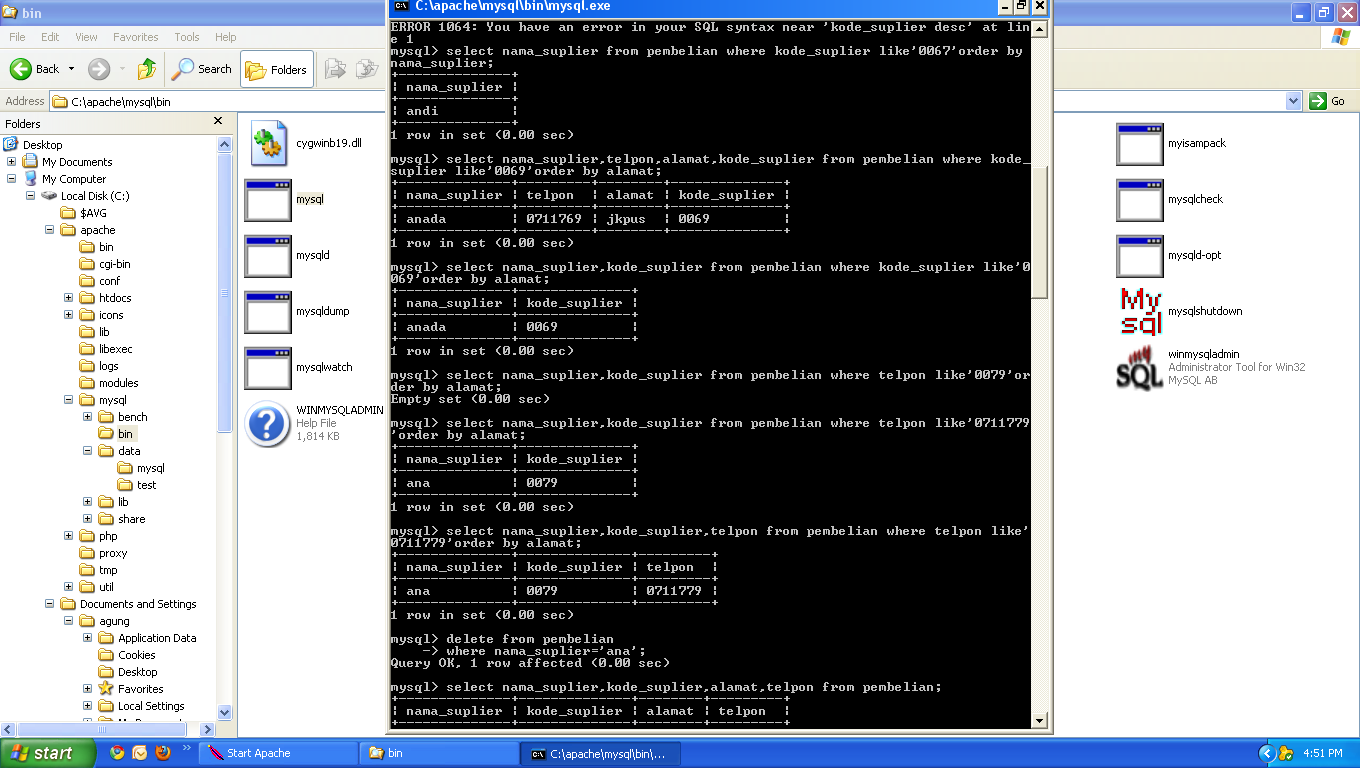 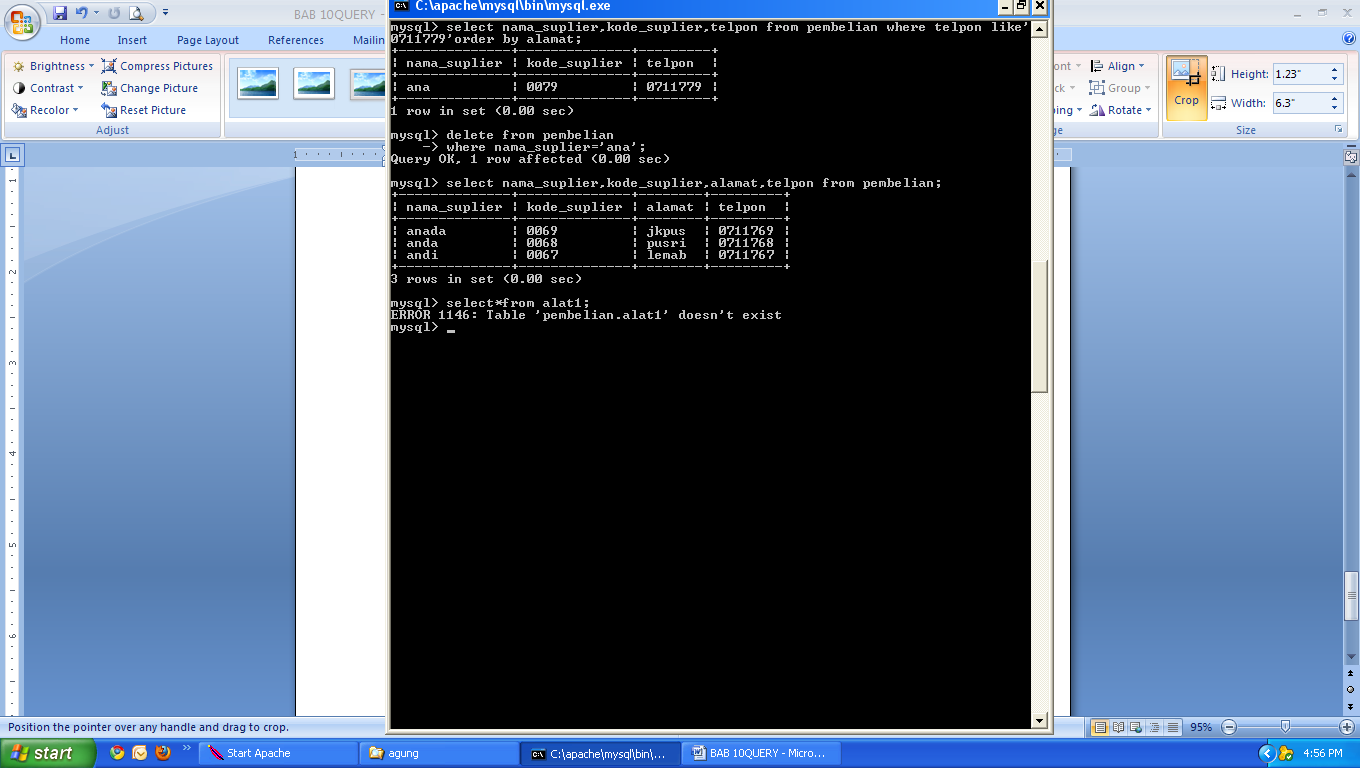 menghapus datadengan perintah       DELETE FROM nama_tabelWHERE kondisiex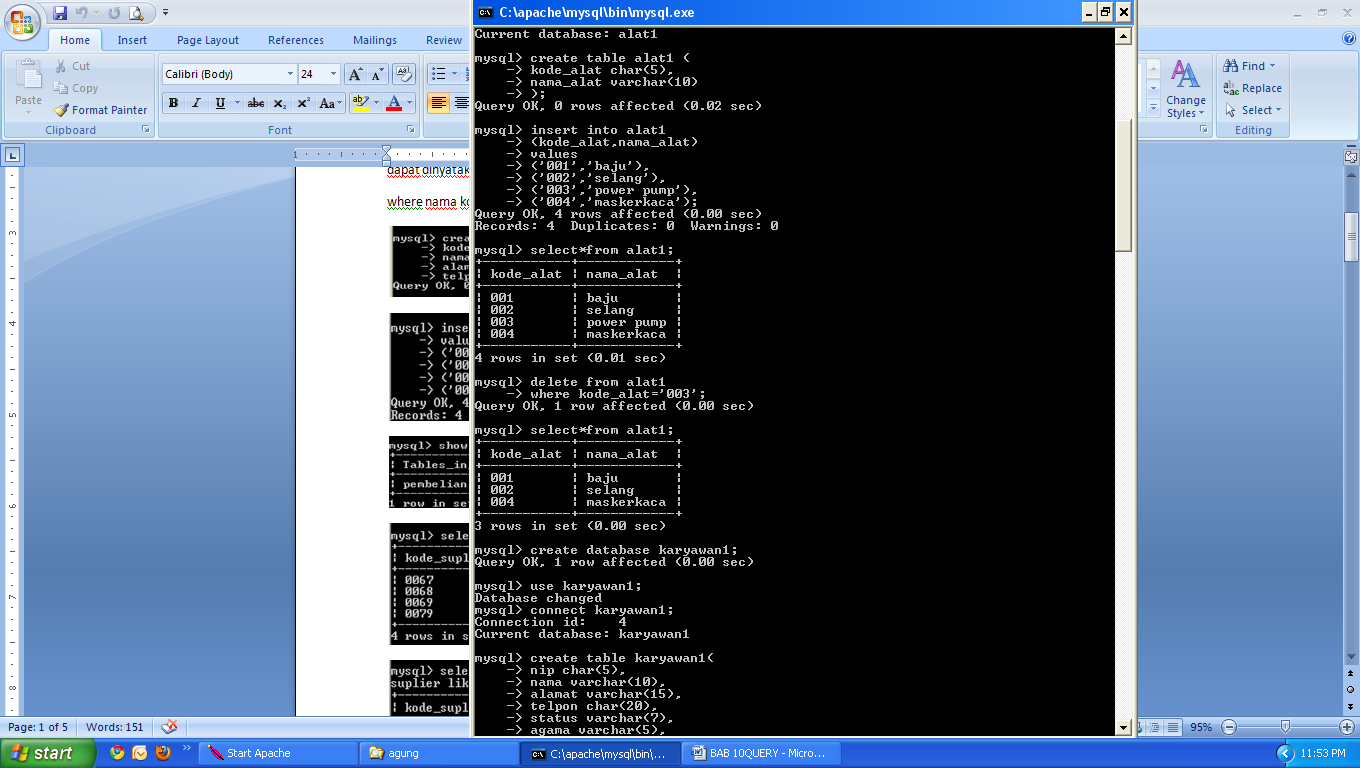 hasilnya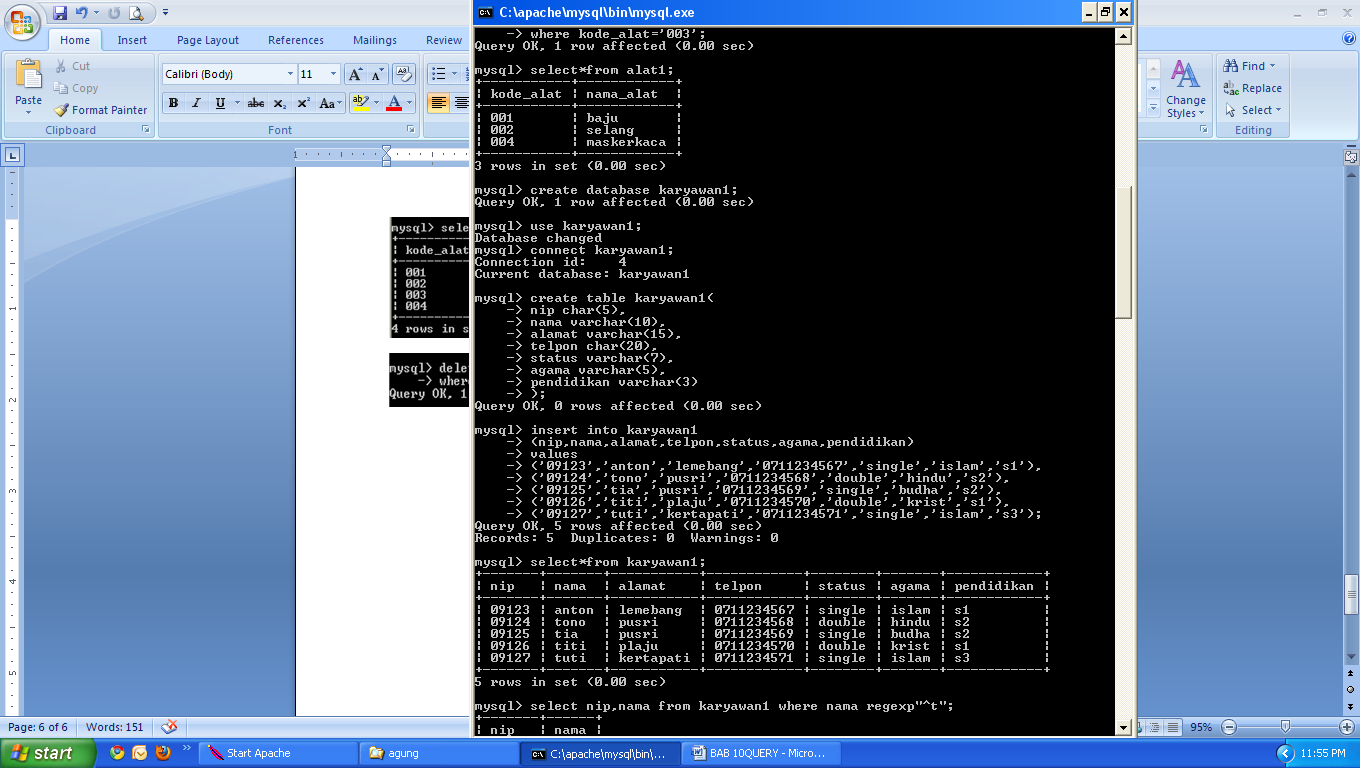 operator regexp (singkatan dari REGular EXPressions)merupakan bentuk lain dari operator LIKE,dengan fungsi yang lebih disempurnakan.operator REGEXP biasanya ditemani juga dengansymbol-simbol tertentu dalam melaksanakan tugasnya,seperti:symbol keterangansatu tanda titik(.)untuk mewakili satu karakter[?]untuk mewakili beberapa karakter atau range yang ditentukan.^untuk posisi awal dari sebuah criteria yang ditentukan$untuk posisi akhir dari sebuah criteria yang ditentukanperhatikan database berikut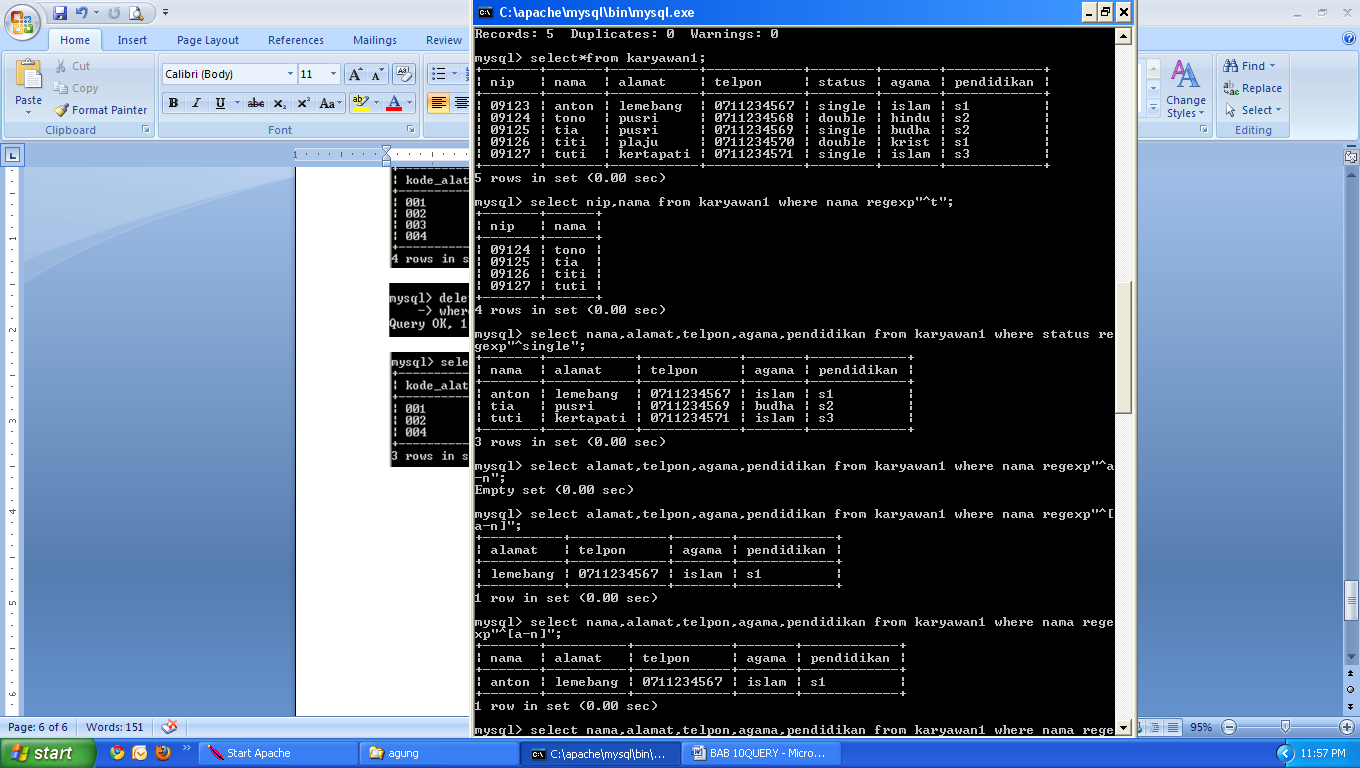 tampilkan nama karyawan dan nip yang berwalan huruf ‘t’tampilkan nama karyawan,alamat,telpon,agama,pendidikan yang statusnya’single’.tampilkan alamat,telpon,agama,pendidikan yang berawalan huruf”a” sampai huruf”n”.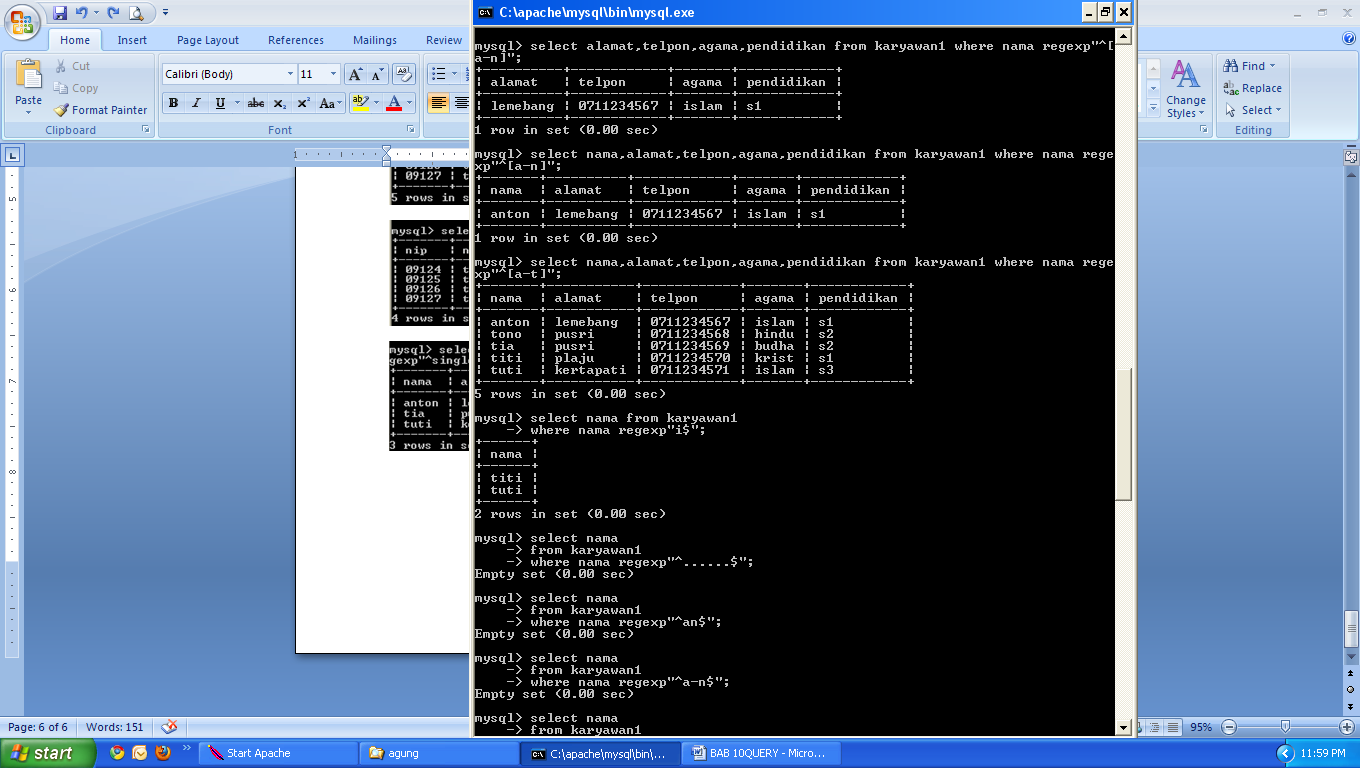 tampilkan nama,alamat,telpon,agama,pendidikan yang berawalan huruf’a’ sampai huruf ‘n’.
tampilkan nama karyawan,alamat,telpon,agama,pendidikan yang berawalan hruf ‘a’ sampai’t’.tampilkan data karyawan yang namanya berakhiran huruf’I’.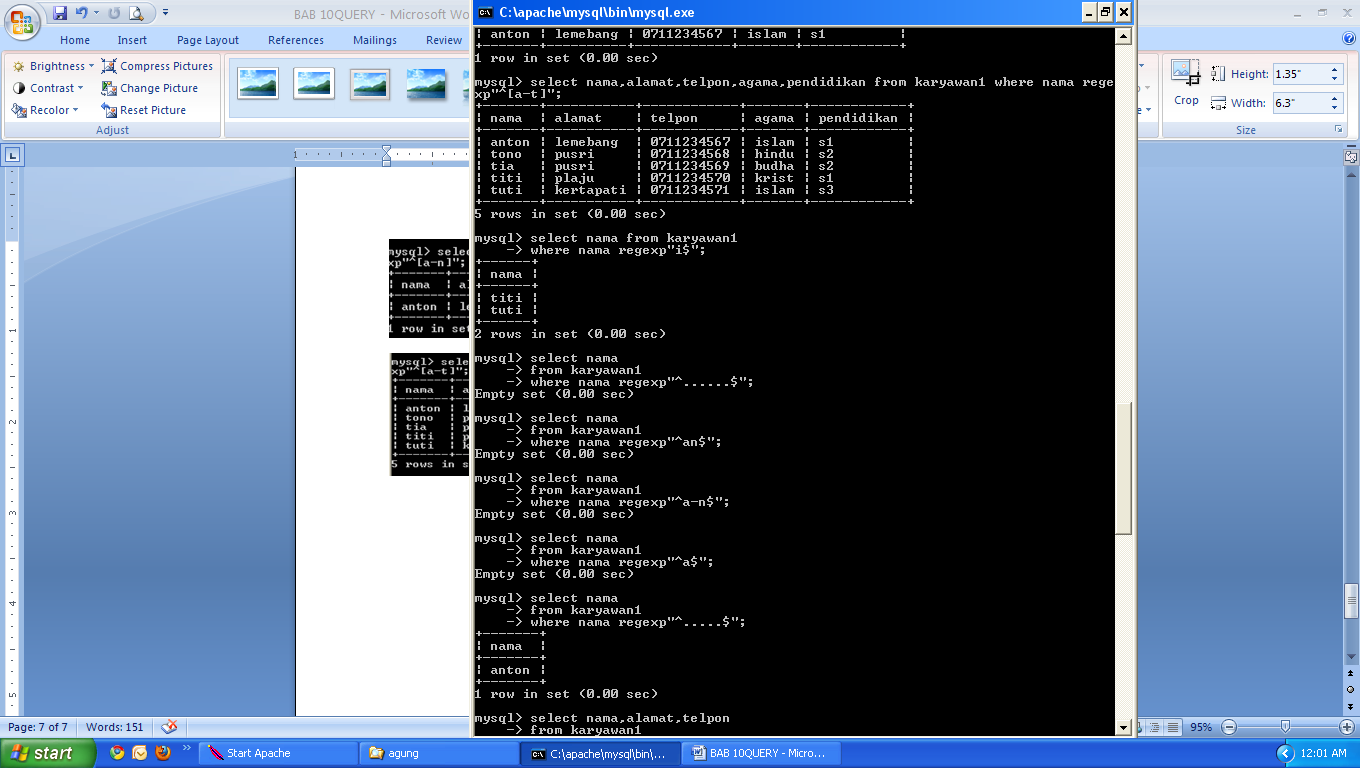 tampilkan nama karyawan yang panjangnya 5 karakter.NoNama fieldTipePanjangKeterangan1 kd_bukuchar5Kode buku2judulVarchar30Judul buku3pengarangvarchar50Nama pengarang4Jumlah_bukuVarchar12Jumlah bukuNoField NamaTypeSize1NoregChar42NamaVarchar203AlamatVarchar254Tgl_MasukdateNoregNamaAlamatTgl_Masuk1234AnaLemabang20-02-20101345DuniPusri20-02-20113456DeriPlaju20-03-20134567DiniKm1120-04-2018NoField NamaTypeSize1NoregChar42NamaVarchar203sexVarchar154teleponchar12NoregNamasexTelepon1234AnaPerempuan0711234561345DuniLaki-laki0711135673456DeriLaki-laki0711456344567DiniPerempuan071156007NoNama fieldTipePanjangKeterangan1 No_fakturVarchar5Nomor faktur2Kd_suplierVarchar5Kode suplier3Tgl_beliDate/timeTanggal beli4Kd_barangVarchar5Kode barang5UkuranVarchar20ukuran6Nm_barangvarchar20Nama barangNoNama fieldTipePanjangKeterangan1Kd_supliervarchar5Kode suplier 2Nm_supliervarchar30Nama suplier3Alamat varchar12Alamat 4No_tlpvarchar12No telpon5Kota varchar20Kota NoNama fieldTipePanjangKeterangan1Kd_barang char5Kode barang2Nm_barangvarchar20Nama barang3Ukuran varchar5Ukuran 4Harga _belivarchar10Harga beli5Jml_barangvarchar4Jumlah barang6Harga_jualvarchar10Harga jualNoNama fieldTipePanjangKeterangan1No_notavarchar5Nomor nota2Kd_pelangganvarchar5Kode pelanggan3Tgl_jualDate Tanggal jual4Kd_barangvarchar5Kode barang5Diskon varchar5Diskon 6Nm_barangvarchar20Nama barangNoNama fieldTipePanjangKeterangan1No_notaChar5Nomor nota2Angsuran_keChar4Nomor angsuran3Tanggal_bayardateTanggal pembayaran